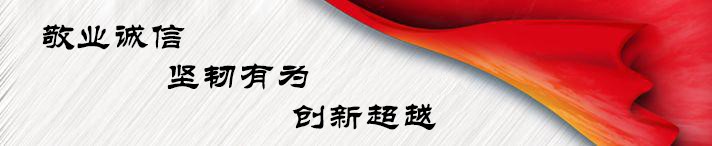 目 录第一节  声明与提示	4第二节 公司概况	6第三节 会计数据和财务指标摘要	7第四节 管理层讨论与分析	8第五节 重要事项	16第六节 股本变动及股东情况	18第七节 融资及分配情况	19第八节 董事、监事、高级管理人员及员工情况	21第九节 公司治理及内部控制	23第十节 财务报告	26释义第一节  声明与提示【声明】公司董事会及其董事、监事会及其监事、公司高级管理人员保证本报告所载资料不存在任何虚假记载、误导性陈述或者重大遗漏，并对其内容的真实性、准确性和完整性承担个别及连带责任。公司负责人、主管会计工作负责人及会计机构负责人（会计主管人员）保证年度报告中财务报告的真实、完整。江苏苏亚金诚会计师事务所（特殊普通合伙）对公司出具了标准无保留意见审计报告，本公司董事会、监事会对相关事项已有详细说明，请投资者注意阅读。【重要风险提示表】第二节 公司概况基本信息联系方式企业信息注册情况第三节 会计数据和财务指标摘要盈利能力                                                       单位：元偿债能力                                                                   单位：元营运情况                                                       单位：元成长情况股本情况                                                       单位：股第四节 管理层讨论与分析经营分析商业模式年度内变化统计：报告期内经营情况回顾总体回顾：1、主营业务分析（1）利润构成                                                      单位：元项目重大变动原因：（2）收入构成                                                     单位：元按产品或区域分类分析：                                            单位：元收入构成变动的原因：（3）现金流量状况                                                 单位：元现金流量分析：（4）资产负债结构分析                                              单位：元资产负债项目重大变动原因：3、风险因素持续到本年度的风险因素第五节 重要事项重要事项索引重要事项详情报告期内公司发生的偶发性关联交易情况单位：万元偶发性关联交易的必要性、持续性以及对公司生产经营的影响：经股东大会审议过的收购、出售资产、对外投资事项或者本年度发生的企业合并事项承诺事项的履行情况第六节 股本变动及股东情况普通股股本情况普通股前十名股东情况单位：股控股股东、实际控制人情况控股股东情况实际控制人情况第七节 融资及分配情况报告期普通股股票发行情况单位：元/股募集资金使用情况：债券融资情况单位：元间接融资情况  单位：元利润分配情况报告期内的利润分配情况单位：元/股利润分配预案单位：元/股第八节 董事、监事、高级管理人员及员工情况董事、监事、高级管理人员情况基本情况核心员工情况核心员工以及核心技术人员核心技术团队或关键技术人员的基本情况及变动情况：第九节 公司治理及内部控制公司治理制度与评估1、公司治理基本状况2、公司治理机制是否给所有股东提供合适的保护和平等权利的评估意见3、公司重大决策是否履行规定程序的评估意见4、公司章程的修改情况三会运作情况1、三会召开情况2、三会的召集、召开、表决程序是否符合法律法规要求的评估意见公司治理改进情况内部控制监事会就年度内监督事项的意见公司保持独立性、自主经营能力的说明对重大内部管理制度的评价年度报告差错责任追究制度相关情况第十节 财务报告审计报告财务报表合并资产负债表单位：元母公司资产负债表单位：元合并利润表单位：元母公司利润表单位：元合并现金流量表单位：元母公司现金流量表单位：元 附：备查文件目录（一）载有公司负责人、主管会计工作负责人、会计机构负责人（会计主管人员）签名并盖章的财务报表。（二）载有会计师事务所盖章、注册会计师签名并盖章的审计报告原件。（三）年度内在指定信息披露平台上公开披露过的所有公司文件的正本及公告的原稿。文件备置地址：湘村高科农业股份有限公司2017年度财务报表附注公司基本情况公司概况湘村高科农业股份有限公司（以下简称湘村股份、公司或本公司）原名“湖南天源高科农业股份有限公司”，系由娄底市铠源投资有限公司、自然人杨文莲、刘子贤、刘懿靓、匡永华共同出资，于2011年8月3日发起设立的股份公司，公司原注册资本5,000万元，股份总数5,000万股（每股面值1元）。后历经多次增资、股权变更，现注册资本增加到13,013万元。经全国中小企业股份转让系统有限责任公司同意：本公司股票2016 年 2 月 24 日起在全国中小企业股份转让系统挂牌公开转让，2017 年 11 月 20 日自全国中小企业股份转让系统摘牌。本公司统一社会信用代码为914313005786456494；公司注册地址：湖南省娄底市娄星区新星南路1542号。公司法定代表人：杨文莲，实际控制人为杨文莲家族。公司经营范围：生猪养殖、销售；湘村黑猪种猪生产，活猪出口，预包装食品、散装食品批发、零售；配合饲料(畜禽、幼畜禽、种畜禽)，浓缩饲料(畜禽、幼畜禽、种畜禽)生产、销售；果蔬种植销售；畜禽粪污沼气能源、城市生活垃圾综合利用沼气能源生产、销售；有机肥生产、销售；有机肥生产、销售；普通道路货物运输；货物专用运输（罐式容器)；粮食收购（依法须经批准的项目，经相关部门批准后方可开展经营活动）。合并财务报表范围公司合并财务报表的合并范围以控制为基础确定，所有受控制的子公司均纳入合并财务报表的合并范围。本期新纳入合并范围的子公司如下：纳入合并财务报表范围的子公司情况详见“附注六之1在在一级子公司中的权益（1）企业集团构成”中列出的单位。财务报表的编制基础编制基础公司以持续经营为基础，根据实际发生的交易和事项，按照《企业会计准则——基本准则》和各项具体会计准则及其他相关规定进行确认和计量，并在此基础上编制财务报表。持续经营公司管理层认为，公司自报告期末起至少12个月内具有持续经营能力。重要会计政策和会计估计遵守企业会计准则的声明公司所编制的财务报表符合企业会计准则的要求，真实、完整地反映了报告期公司的财务状况、经营成果和现金流量等有关信息。会计期间公司会计年度自公历至止。记账本位币公司以人民币为记账本位币。同一控制下和非同一控制下企业合并的会计处理方法（一）同一控制下企业合并的会计处理方法公司对同一控制下的企业合并采用权益结合法进行会计处理。在合并日，公司对同一控制下的企业合并中取得的资产和负债，按照在被合并方资产与负债在最终控制方合并财务报表中的账面价值计量；根据合并后享有被合并方所有者权益在最终控制方合并财务报表中的账面价值的份额作为个别财务报表中长期股权投资的初始投资成本。长期股权投资的初始投资成本与支付合并对价（包括支付的现金、转让的非现金资产、所发生或承担的债务账面价值或发行股份的面值总额）之间的差额，调整资本公积（股本溢价或资本溢价）；资本公积（股本溢价或资本溢价）的余额不足冲减的，依次冲减盈余公积和未分配利润。非同一控制下企业合并的会计处理方法公司对非同一控制下的企业合并采用购买法进行会计处理。公司对非同一控制下的企业合并中取得的各项可辨认资产、负债及或有负债以公允价值计量。以公司在购买日作为合并对价付出的资产、发生或承担的负债以及发行的权益性证券的公允价值为计量基础，其公允价值与账面价值的差额计入当期损益。合并成本分别以下情况确定：一次交易实现的企业合并，合并成本以公司在购买日为取得对被购买方的控制权而付出的资产、发生或承担的负债以及发行的权益性证券的公允价值与符合确认条件的或有对价之和确定。合并成本为该项长期股权投资的初始投资成本。通过多次交换交易分步实现的企业合并，合并成本为购买日之前持有股权投资在购买日按照公允价值重新计量的金额与购买日新增投资投资成本之和。个别财务报表的的长期股权投资为购买日之前持有股权投资的账面价值与购买日新增投资成本之和。一揽子交易除外。公司在购买日对合并成本在取得的可辨认资产和负债之间进行分配。公司在企业合并中取得的被购买方除无形资产以外的其他各项资产（不仅限于被购买方原已确认的资产），其所带来的未来经济利益预期能够流入公司且公允价值能够可靠计量的，单独确认并按公允价值计量。公司在企业合并中取得的被购买方的无形资产，其公允价值能够可靠计量的，单独确认并按公允价值计量。公司在企业合并中取得的被购买方除或有负债以外的其他各项负债，履行有关的义务预期会导致经济利益流出公司且公允价值能够可靠计量的，单独确认并按公允价值计量。公司在企业合并中取得的被购买方的或有负债，其公允价值能够可靠计量的，单独确认为负债并按公允价值计量。公司在对企业合并成本进行分配、确认合并中取得可辨认资产和负债时，不予考虑被购买方在企业合并之前已经确认的商誉和递延所得税项目。企业合并成本与合并中取得的被购买方可辨认净资产公允价值份额之间差额的处理公司对合并成本大于合并中取得的被购买方可辨认净资产公允价值份额的差额，确认为商誉。公司对初始确认后的商誉不进行摊销，在年末进行减值测试，商誉以其成本扣除累计减值准备后的金额计量。公司对合并成本小于合并中取得的被购买方可辨认净资产公允价值份额的差额，按照下列规定处理：①对取得的被购买方各项可辨认资产、负债及或有负债的公允价值以及合并成本的计量进行复核；②经复核后合并成本仍小于合并中取得的被购买方可辨认净资产公允价值份额的，其差额计入当期损益。公司为进行企业合并而发生的有关费用的处理公司为进行企业合并而发生的各项直接相关费用（包括为企业合并发生的审计、法律服务、评估咨询等中介费用以及其他相关管理费用等），于发生时计入当期损益。公司为企业合并而发行债务性证券支付的佣金、手续费等交易费用，计入债务性证券的初始计量金额。债券如为折价或面值发行的，该部分费用增加折价的金额；债券如为溢价发行的，该部分费用减少溢价的金额。公司在合并中作为合并对价发行的权益性证券发生的佣金、手续费等交易费用，计入权益性证券的初始计量金额。在溢价发行权益性证券的情况下，该部分费用从资本公积（股本溢价）中扣除；在面值或折价发行权益性证券的情况下，该部分费用冲减留存收益。合并财务报表的编制方法统一会计政策和会计期间所有纳入合并财务报表合并范围的子公司所采用的会计政策、会计期间与公司一致，如子公司采用的会计政策、会计期间与公司不一致的，在编制合并财务报表时，按照公司的会计政策、会计期间进行必要的调整。合并财务报表的编制方法合并财务报表以公司及其子公司的财务报表为基础，根据其他有关资料，按照权益法调整对子公司的长期股权投资，抵销公司与子公司、子公司相互之间发生的内部交易对合并财务报表的影响后，由母公司编制。子公司发生超额亏损在合并财务报表中的反映在合并财务报表中，母公司分担的当期亏损超过了其在该子公司期初所有者权益中所享有的份额的，其余额冲减归属于母公司的所有者权益（未分配利润）；子公司少数股东分担的当期亏损超过了少数股东在该子公司期初所有者权益中所享有的份额的，其余额继续冲减少数股东权益。报告期内增减子公司的处理报告期内增加子公司的处理报告期内因同一控制下企业合并增加子公司的处理在报告期内，因同一控制下的企业合并而增加子公司的，调整合并资产负债表的期初数，将该子公司合并当期期初至报告期末的收入、费用、利润纳入合并利润表，将该子公司合并当期期初至报告期末的现金流量纳入合并现金流量表。报告期内因非同一控制下企业合并增加子公司的处理在报告期内，因非同一控制下的企业合并而增加子公司的，不调整合并资产负债表的期初数，将该子公司自购买日至报告期末的收入、费用、利润纳入合并利润表，将该子公司自购买日至报告期末的现金流量纳入合并现金流量表。报告期内处置子公司的处理公司在报告期内处置子公司的，不调整合并资产负债表的期初数，将该子公司期初至处置日的收入、费用、利润纳入合并利润表，将该子公司期初至处置日的现金流量纳入合并现金流量表。合营安排的分类及共同经营的会计处理方法合营安排的分类合营安排分为共同经营和合营企业。共同经营，是指合营方享有该安排相关资产且承担该安排相关负债的合营安排；合营企业，是指合营方仅对该安排的净资产享有权利的合营安排。未通过单独主体达成的合营安排，划分为共同经营。单独主体，是指具有单独可辨认的财务架构的主体，包括单独的法人主体和不具备法人主体资格但法律认可的主体。通过单独主体达成的合营安排，通常划分为合营企业。但有确凿证据表明满足下列任一条件并且符合相关法律法规规定的合营安排应当划分为共同经营： 合营安排的法律形式表明，合营方对该安排中的相关资产和负债分别享有权利和承担义务。 合营安排的合同条款约定，合营方对该安排中的相关资产和负债分别享有权利和承担义务。 其他相关事实和情况表明，合营方对该安排中的相关资产和负债分别享有权利和承担义务，如合营方享有与合营安排相关的几乎所有产出，并且该安排中负债的清偿持续依赖于合营方的支持。共同经营的会计处理合营方根据其在共同经营中利益份额确认相关的下列项目，并按照相关企业会计准则的规定进行会计处理： 确认单独所持有的资产，以及按其份额确认共同持有的资产； 确认单独所承担的负债，以及按其份额确认共同承担的负债； 确认出售其享有的共同经营产出份额所产生的收入； 按其份额确认共同经营因出售产出所产生的收入； 确认单独所发生的费用，以及按其份额确认共同经营发生的费用。现金及现金等价物的确定标准现金包括公司库存现金以及可以随时用于支付的银行存款和其他货币资金。公司将持有的期限短（自购买日起三个月内到期）、流动性强、易于转换为已知金额现金、价值变动风险很小的投资，确定为现金等价物。外币业务外币交易的初始确认对于发生的外币交易，公司均按照交易发生日中国人民银行公布的即期汇率（中间价）将外币金额折算为记账本位币金额。其中，对发生的外币兑换或涉及外币兑换的交易，公司按照交易发生日实际采用的汇率进行折算。资产负债表日或结算日的调整或结算资产负债表日或结算日，公司按照下列方法对外币货币性项目和外币非货币性项目分别进行处理：外币货币性项目的会计处理原则对于外币货币性项目，在资产负债表日或结算日，公司采用资产负债表日或结算日的即期汇率（中间价）折算，对因汇率波动而产生的差额调整外币货币性项目的记账本位币金额，同时作为汇兑差额处理。其中，与购建或生产符合资本化条件的资产有关的外币借款产生的汇兑差额，计入符合资本化条件的资产的成本；其他汇兑差额，计入当期财务费用。外币非货币性项目的会计处理原则①对于以历史成本计量的外币非货币性项目，公司仍按照交易发生日的即期汇率（中间价）折算，不改变其记账本位币金额，不产生汇兑差额。②对于以成本与可变现净值孰低计量的存货，如果其可变现净值以外币确定，则公司在确定存货的期末价值时，先将可变现净值按期末汇率折算为记账本位币金额，再与以记账本位币反映的存货成本进行比较。③对于以公允价值计量的非货币性项目，如果期末的公允价值以外币反映，则公司先将该外币按照公允价值确定当日的即期汇率折算为记账本位币金额，再与原记账本位币金额进行比较，其差额作为公允价值变动（含汇率变动）损益，计入当期损益。金融工具金融工具包括金融资产、金融负债和权益工具。金融工具的分类金融资产的分类公司根据业务特点、投资策略和风险管理要求，将取得的金融资产分为以下四类：（1）以公允价值计量且其变动计入当期损益的金融资产；（2）持有至到期投资；（3）贷款和应收款项；（4）可供出售金融资产。以公允价值计量且其变动计入当期损益的金融资产包括：（1）交易性金融资产；（2）指定为以公允价值计量且其变动计入当期损益的金融资产；（3）投资性主体对不纳入合并财务报表的子公司的权益性投资；（4）风险投资机构、共同基金以及类似主体持有的权益性投资等。对被投资单位不具有控制、共同控制或重大影响的权益性投资，按业务特点、投资策略和风险管理要求可以划分为以公允价值计量且其变动计入当期损益的金融资产或可供出售金融资产。在某些特殊情况下，划分为可供出售金融资产的权益性投资可以采用成本法进行会计处理。金融负债的分类公司根据业务特点和风险管理要求，将承担的金融负债分为以下两类：（1）以公允价值计量且其变动计入当期损益的金融负债（包括交易性金融负债和指定为以公允价值计量且其变动计入当期损益的金融负债）；（2）其他金融负债。金融工具的确认依据和计量方法金融工具的确认依据公司在成为金融工具合同的一方时，确认一项金融资产或金融负债。金融工具的计量方法以公允价值计量且其变动计入当期损益的金融资产或金融负债：按照取得时的公允价值作为初始计量金额，相关交易费用在发生时计入当期损益。实际支付的价款中包含的已宣告但尚未发放的现金股利或已到付息期但尚未领取的债券利息，单独确认为应收股利或应收利息。持有期间取得的现金股利或债券利息，确认为投资收益。资产负债表日，按照公允价值计量，并将其公允价值变动计入当期损益。出售交易性金融资产时，按实际收到的价款（如有应收股利、应收利息应予扣除）与处置日交易性金融资产账面价值的差额确认投资收益，并将原已计入公允价值变动损益的累计金额全部转入投资收益。持有至到期投资：按照取得时的公允价值和相关交易费用之和作为初始计量金额。实际支付的价款中包含已到付息期但尚未领取的债券利息，单独确认为应收利息。持有期间按照摊余成本和实际利率计算确认利息收入，计入投资收益。实际利率在取得时确定，在该预期存续期间或适用的更短期间内保持不变。资产负债表日，按照摊余成本计量。处置时，将取得的价款（如有应收利息应予扣除）与该项持有至到期投资账面价值之间的差额确认为投资收益。贷款和应收款项：贷款和应收款项主要是指金融企业发放的贷款和一般企业销售商品或提供劳务形成的应收款项等债权。采用实际利率法，按照摊余成本计量。金融企业根据当前市场条件发放的贷款，按发放贷款的本金和相关交易费用之和作为初始确认金额。一般企业对外销售商品或提供劳务形成的应收债权，按从购货方应收的合同或协议价款作为初始确认金额。贷款持有期间所确认的利息收入，根据实际利率计算。企业收回或处置贷款和应收款项时，将取得的价款与该贷款和应收款项账面价值之间的差额计入当期损益。可供出售金融资产：按照取得时的公允价值和相关交易费用之和作为初始确认金额。实际支付的价款中包含的已宣告但尚未发放的现金股利或已到付息期但尚未领取的债券利息，单独确认为应收股利或应收利息。持有期间取得的现金股利或债券利息，计入投资收益。资产负债表日，可供出售金融资产以公允价值计量，且其公允价值变动计入其他综合收益。处置时，将取得的价款（如有应收股利、应收利息应予扣除）与该项可供出售金融资产账面价值之间的差额，计入投资收益；同时，将原直接计入其他综合收益的累计公允价值变动对应处置部分的金额转出，计入投资损益。其他金融负债：按照发生时的公允价值和相关交易费用之和作为初始入账金额，采用实际利率法确认利息费用，资产负债表日按照摊余成本计量。金融资产转移的确认依据和计量方法金融资产终止确认条件公司发生金融资产转移时，如已将金融资产所有权上几乎所有的风险和报酬转移给了转入方，则终止确认该金融资产；如保留了金融资产所有权上几乎所有的风险和报酬的，则不终止确认该金融资产。在判断金融资产转移是否满足上述金融资产终止确认条件时，公司采用实质重于形式的原则。金融资产转移满足终止确认条件的处理公司将金融资产转移区分为金融资产整体转移和金融资产部分转移。金融资产整体转移满足终止确认条件的，公司将因转移而收到的对价与所转移金融资产的账面价值之间的差额计入当期损益，并将原直接计入其他综合收益的公允价值变动累计额（涉及转移的金融资产为可供出售金融资产的情形）转入当期损益。金融资产部分转移满足终止确认条件的，公司将所转移金融资产整体的账面价值在终止确认部分和未终止确认部分之间按照各自的相对公允价值进行分摊，并将终止确认部分的对价与金融资产终止确认部分的账面价值之间的差额计入当期损益，同时将原直接计入其他综合收益的公允价值变动累计额中对应终止确认部分的金额（涉及转移的金融资产为可供出售金融资产的情形）转入当期损益。金融资产转移不满足终止确认条件的处理金融资产转移不满足终止确认条件的，继续确认该金融资产，所收到的对价确认为一项金融负债。金融负债终止确认条件金融负债的现时义务全部或部分已经解除的，则公司终止确认该金融负债或其一部分；公司若与债权人签定协议，以承担新金融负债方式替换现存金融负债，且新金融负债与现存金融负债的合同条款实质上不同的，则终止确认该现存金融负债，并同时确认新金融负债。公司对现存金融负债全部或部分合同条款作出实质性修改的，则终止确认现存金融负债或其一部分，同时将修改条款后的金融负债确认为一项新金融负债。金融负债全部或部分终止确认时，终止确认的金融负债账面价值与支付对价（包括转出的非现金资产或承担的新金融负债）之间的差额，计入当期损益。公司如回购部分金融负债的，在回购日按照继续确认部分和终止确认部分的相对公允价值，将该金融负债整体的账面价值进行分配。分配给终止确认部分的账面价值与支付对价（包括转出的非现金资产或承担的新金融负债）之间的差额，计入当期损益。金融工具公允价值的确定方法存在活跃市场的金融资产或金融负债，按照计量日活跃市场上未经调整的报价确定其公允价值。不存在活跃市场的，采用估值技术确定其公允价值，具体确定原则和方法依据《企业会计准则第39号——公允价值计量》相关规定。将尚未到期的持有至到期投资重分类为可供出售金融资产的会计处理方法因持有意图或能力的改变致使某项投资不再适合划分为持有至到期投资的，公司将其重分类为可供出售金融资产；公司将持有至到期投资部分出售或重分类的金额较大，且出售或重分类不属于公司无法控制、预期不会重复发生且难以合理预计的独立事件所引起，也将该类投资的剩余部分重分类为可供出售的金融资产。应收款项（一）单项金额重大的应收款项坏账准备的确认标准、计提方法1.单项金额重大的应收款项的确认标准单项金额重大的应收款项，是指期末余额在100.00万元（含）以上的应收款项。2.单项金额重大的应收款项坏账准备的计提方法资产负债表日，公司对单项金额重大的应收款项单独进行减值测试。如有客观证据表明其发生了减值的，则按其预计未来现金流量现值低于其账面价值的差额，确认减值损失，计提坏账准备；单项金额重大的应收款项经测试未发生减值的并入其他单项金额不重大的应收款项，依据其期末余额，按照账龄分析法计提坏账准备。应收款项发生减值的客观证据，包括下列各项：（1）债务人发生严重财务困难；（2）债务人违反了合同条款（如偿付利息或本金发生违约或逾期等）；（3）出于经济或法律等方面因素的考虑，对发生财务困难的债务人作出让步；（4）债务人很可能倒闭或进行其他债务重组。（二）按信用风险特征组合计提坏账准备的应收款项1.确定组合的依据（1）账龄组合单项金额重大但经单独测试后未计提坏账准备的应收款项加上扣除单项计提坏账准备后的单项金额不重大的应收款项，以应收款项账龄为类似信用风险特征组合。（2）关联方组合纳入合并范围的关联方组合，不计提坏账准备。2.按账龄组合计提坏账准备的计提方法（三）单项金额虽不重大但单项计提坏账准备的应收账款单项金额不重大的应收款项是指单项金额在100.00万元以下的应收款项。公司对于单项金额虽不重大但具备以下特征的应收款项（与对方存在争议或涉及诉讼、仲裁的应收款项；已有明显迹象表明债务人很可能无法履行还款义务的应收款项等），单独进行减值测试，有客观证据表明其发生了减值的，根据其未来现金流量现值低于其账面价值的差额，确认减值损失，计提坏账准备。同时，公司将扣除单项计提坏账准备后的单项金额不重大的应收款项，以应收款项账龄为类似信用风险特征组合计提坏账准备。存货核算方法（一）存货的分类公司存货分为原材料、周转材料、在产品、消耗性生物资产、库存商品、委托加工物资等。消耗性生物资产主要包括仔猪、保育猪、小猪、中大猪。（二）存货的计价方法存货在取得时，按成本进行初始计量，包括采购成本、加工成本和其他成本。1.原材料本公司原材料主要包括用来生产饲料的玉米、小麦、豆粕、预混料以及加工完成的饲料。原材料成本按照实际成本入账，发出时采用移动加权平均法。2.周转材料外购低值易耗品和包装材料按实际成本计价，发出时一次计入成本。3.消耗性生物资产仔猪：本公司将分娩舍喂养的生猪，统称为仔猪。仔猪饲养周期约为28天，之后转入保育舍饲养。仔猪成本包括饲料、兽药、基础种猪折旧费用、分摊的折旧、工资薪酬以及其他必要支出。月末按约当产量法将成本在转栏仔猪和期末存栏仔猪之间分配，死亡仔猪成本由活体承担。保育猪：本公司将在保育舍喂养的生猪称为保育猪。保育猪饲养周期约为40天，之后转入小猪舍饲养。保育猪成本包括转入仔猪成本、领用的饲料、分摊的折旧、工资薪酬以及其他必要支出。月末按约当产量法将成本在转栏保育猪和期末存栏保育猪之间分配，死亡保育猪成本由活体承担。小猪：本公司将在小猪舍喂养的生猪称为小猪。小猪饲养周期约为60天，之后转入中大猪舍饲养。小猪成本包括转入保育猪成本、领用的饲料、分摊的折旧、工资薪酬以及其他必要支出。月末按约当产量法将成本在转栏小猪和期末存栏小猪之间分配，死亡小猪成本由活体承担。中大猪：本公司将在中大猪舍喂养的生猪称为中大猪。中大猪饲养周期约为60天，之后转入中大猪舍饲养。中大猪成本包括转入小猪成本、领用的饲料、分摊的折旧、工资薪酬以及其他必要支出。月末按约当产量法将成本在出栏（销售）和期末存栏中大猪之间分配，死亡中大猪成本由活体承担。4.库存商品主要为屠宰、分割加工的鲜肉、腊制品等。（三）存货可变现净值的确定依据及存货跌价准备的计提方法1.消耗性生物资产本公司至少每年年度终了对生物资产进行检查，有确凿证据表明生物资产发生减值的， 计提生物资产跌价准备或减值准备。每年年度终了，公司检查消耗性生物资产和生产性生物 资产是否有发生减值的迹象，在此基础上计算确定消耗性生物资产的可变现净值或生产性生物资产的可收回金额。判断消耗性生物资产和生产性生物资产减值的主要迹象根据《企业会计准则第5号——生物资产》准则对消耗性生物资产和生产性生物资产的减值采取了易于判断的方式，即每年年度终了对消耗性生物资产和生产性生物资产进行检查，有确凿证据表明由于遭受自然灾害、病虫害、动物疫病侵袭或市场需求变化等原因的情况下， 生物资产才可能存在减值迹象。具体来说，消耗性生物资产和生产性生物资产存在下列情形之一的，表明可变现净值或可收回金额低于账面价值：（1）因遭受火灾、旱灾、水灾、冻灾、台风、冰雹等自然灾害，造成消耗性生物资产或生产性生物资产发生实体损坏，影响该资产的进一步生长或生产，从而降低其产生经济利益的能力。（2）因遭受病虫害或者疯牛病、禽流感、口蹄疫等动物疫病侵袭，造成消耗性生物资产或 生产性生物资产的市场价格大幅度持续下跌，并且在可预见的未来无回升的希望。（3）因消费者偏好改变而使企业的消耗性生物资产或生产性生物资产收获的农产品的市场需求发生变化，导致市场价格逐渐下跌。（4）因企业所处经营环境，如动植物检验检疫标准等发生重大变化，从而对企业产生不利影响，导致消耗性生物资产或生产性生物资产的市场价格逐渐下跌。（5）其他足以证明消耗性生物资产或生产性生物资产实质上已经发生减值的情形。消耗性生物资产的可变现净值或生产性生物资产的可收回金额低于其成本或账面价值时，本公司按照可变现净值或可收回金额低于账面价值的差额，计提生物资产跌价准备或减值准备。消耗性生物资产的可变现净值是指在日常活动中，消耗性生物资产的估计售价减去至出售时估计将要发生的成本、估计的销售费用以及相关税费后的金额。生产性生物资产的可收回金额根据其公允价值减去处置费用后的净额与资产预计未来现金流量的现值两者之间较高者确定。2.其他存货期末对存货进行全面清查后，按存货的成本与可变现净值孰低提取或调整存货跌价准备。产成品、库存商品和用于出售的材料等直接用于出售的商品存货，在正常生产经营过程中，以该存货的估计售价减去估计的销售费用和相关税费后的金额，确定其可变现净值；需要经过加工的材料存货，在正常生产经营过程中，以所生产的产成品的估计售价减去至完工时估计将要发生的成本、估计的销售费用和相关税费后的金额，确定其可变现净值；为执行销售合同或者劳务合同而持有的存货，其可变现净值以合同价格为基础计算，若持有存货的数量多于销售合同订购数量的，超出部分的存货的可变现净值以一般销售价格为基础计算。期末按照单个存货项目计提存货跌价准备；但对于数量繁多、单价较低的存货，按照存货类别计提存货跌价准备；与在同一地区生产和销售的产品系列相关、具有相同或类似最终用途或目的，且难以与其他项目分开计量的存货，则合并计提存货跌价准备。以前减记存货价值的影响因素已经消失的，减记的金额予以恢复，并在原已计提的存货跌价准备金额内转回，转回的金额计入当期损益。（四）存货的盘存制度公司存货盘存采用永续盘存制，并定期进行实地盘点。（五）周转材料的摊销方法1.低值易耗品的摊销方法公司领用低值易耗品采用一次转销法进行摊销。2.包装物的摊销方法公司领用包装物采用一次转销法进行摊销。长期股权投资长期股权投资初始投资成本的确定1.企业合并形成的长期股权投资，其初始投资成本的确认详见本附注三之四同一控制下和非同一控制下企业合并的会计处理方法。2.除企业合并形成的长期股权投资以外，其他方式取得的长期股权投资，按照下列规定确定其初始投资成本：通过支付现金取得的长期股权投资，按照实际支付的购买价款作为初始投资成本。初始投资成本包括与取得长期股权投资直接相关的费用、税金及其他必要支出。通过发行的权益性证券（权益性工具）等方式取得的长期股权投资，按照所发行权益性证券（权益性工具）公允价值作为其初始投资成本。如有确凿证据表明，取得的长期股权投资的公允价值比所发行权益性证券（权益性工具）的公允价值更加可靠的，以投资者投入的长期股权投资的公允价值为基础确定其初始投资成本。与发行权益性证券（权益性工具）直接相关费用，包括手续费、佣金等，冲减发行溢价，溢价不足冲减的，依次冲减盈余公积和未分配利润。通过发行债务性证券（债务性工具）取得的长期股权投资，比照通过发行权益性证券（权益性工具）处理。通过债务重组方式取得的长期股权投资，公司以债权转为股权所享有股份的公允价值作为其初始投资成本。通过非货币性资产交换方式取得的长期股权投资，在非货币性资产交换具有商业实质和换入资产或换出资产的公允价值能够可靠计量的情况下，公司以换出资产的公允价值为基础确定其初始投资成本，除非有确凿证据表明换入资产的公允价值更加可靠；不满足上述条件的，公司以换出资产的账面价值和应支付的相关税费作为换入长期股权投资的初始投资成本。公司发生的与取得长期股权投资直接相关的费用、税金及其他必要支出，计入长期股权投资的初始投资成本。公司无论以何种方式取得长期股权投资，实际支付的价款或对价中包含的已宣告但尚未发放的现金股利或利润，作为应收股利单独核算，不构成长期股权投资的成本。长期股权投资的后续计量及损益确认方法1.采用成本法核算的长期股权投资公司对被投资单位能够实施控制的长期股权投资，即对子公司投资，采用成本法核算。采用成本法核算的长期股权投资，除取得投资时实际支付的价款或对价中包含的已宣告但尚未发放的现金股利或利润外，公司不分是否属于投资前和投资后被投资单位实现的净利润，均按照应享有被投资单位宣告发放的现金股利或利润确认投资收益。2.采用权益法核算的长期股权投资公司对被投资单位具有共同控制的合营企业或重大影响的联营企业，采用权益法核算。采用权益法核算的长期股权投资，对于初始投资成本大于投资时应享有被投资单位可辨认净资产公允价值份额的，不调整长期股权投资的初始投资成本；初始投资成本小于投资时应享有被投资单位可辨认净资产公允价值份额的，其差额计入当期损益，同时调整长期股权投资的初始投资成本。取得长期股权投资后，公司按照应享有或应分担的被投资单位实现的净损益和其他综合收益的份额，分别确认投资损益和其他综合收益，同时调整长期股权投资的账面价值。在确认应享有或应分担被投资单位的净损益时，以取得投资时被投资单位可辨认净资产的公允价值为基础，对被投资单位账面净利润经过调整后计算确定。但是，公司对无法合理确定取得投资时被投资单位各项可辨认资产公允价值的、投资时被投资单位可辨认资产的公允价值与其账面价值之间的差额较小的或是其他原因导致无法取得被投资单位有关资料的，直接以被投资单位的账面净损益为基础计算确认投资损益。公司按照被投资单位宣告分派的现金股利或利润计算应分享有的部分，相应减少长期股权投资的账面价值。公司对被投资单位除净损益、其他综合收益以及利润分配以外的所有者权益的其他变动，调整长期股权投资的账面价值并计入所有者权益。公司在确认由联营企业及合营企业投资产生的投资收益时，对公司与联营企业及合营企业之间发生的未实现内部交易收益按照持股比例计算归属于公司的部分予以抵销，并在此基础上确认投资损益。公司与被投资单位发生的内部交易损失属于资产减值损失的，全额予以确认。公司对于纳入合并范围的子公司与其联营企业及合营企业之间发生的未实现内部交易损益，也按照上述原则进行抵销，并在此基础上确认投资损益。在确认应分担被投资单位发生的净亏损时，按照下列顺序进行处理：首先冲减长期股权投资的账面价值；如果长期股权投资的账面价值不足以冲减的，则以其他实质上构成对被投资单位净投资的长期权益的账面价值为限继续确认投资损失，冲减长期应收款的账面价值；经过上述处理，按照投资合同或协议约定公司仍承担额外损失义务的，按照预计承担的义务确认预计负债，计入当期投资损失。被投资单位以后期间实现盈利的，公司扣除未确认的亏损分担额后，按照与上述相反的顺序处理，减记已确认预计负债的账面金额、恢复其他实质上构成对被投资单位净投资的长期权益和长期股权投资的账面价值，同时确认投资收益。确定对被投资单位具有共同控制、重大影响的依据1.确定对被投资单位具有共同控制的依据共同控制，是指按照相关约定对某项安排所共有的控制，并且该安排的相关活动必须经过分享控制权的参与方一致同意后才能决策。某项安排的相关活动通常包括商品或劳务的销售和购买、金融资产的管理、资产的购买和处置、研究开发活动以及融资活动等。合营企业，是公司仅对某项安排的净资产享有权利的合营安排。合营方享有某项安排相关资产且承担相关债务的合营安排是共同经营，而不是合营企业。2.确定对被投资单位具有重大影响的依据重大影响，是指对被投资单位的财务和经营政策有参与决策的权力，但并不能够控制或者与其他方一起共同控制这些政策的制定。公司能够对被投资单位施加重大影响的，被投资单位为其联营企业。固定资产固定资产的确认条件固定资产是指为生产商品、提供劳务、出租或经营管理而持有的，使用寿命超过一个会计年度的有形资产。固定资产在同时满足下列条件时予以确认：1.与该固定资产有关的经济利益很可能流入公司；2.该固定资产的成本能够可靠地计量。固定资产折旧1.除已提足折旧仍继续使用的固定资产和土地以外，公司对所有固定资产计提折旧。2.公司固定资产从其达到预定可使用状态的次月起采用年限平均法计提折旧，并按照固定资产类别、预计使用寿命和预计净残值率计算确定折旧率和折旧额，并根据用途分别计入相关资产的成本或当期损益。3.固定资产类别、预计使用年限、预计净残值率和年折旧率列示如下：已计提减值准备的固定资产在计提折旧时，公司按照该项固定资产的账面价值、预计净残值和尚可使用寿命重新计算确定折旧率和折旧额。资产负债表日，公司复核固定资产的预计使用寿命、预计净残值率和折旧方法，如有变更，作为会计估计变更处理。4.符合资本化条件的固定资产装修费用，在两次装修期间与固定资产尚可使用年限两者中较短的期间内，采用年限平均法单独计提折旧。5.融资租赁方式租入的固定资产，能够合理确定租赁期届满时将会取得租赁资产所有权的，在租赁资产尚可使用年限内计提折旧；无法合理确定租赁期届满时能够取得租赁资产所有权的，在租赁期与租赁资产尚可使用年限两者中较短的期间内计提折旧。融资租入固定资产的认定依据、计价和折旧方法1.融资租入固定资产的认定依据在租赁期开始日，公司将满足融资租赁标准的租入固定资产确认为融资租入固定资产。2.融资租入固定资产的计价方法在租赁期开始日，公司将租赁开始日租赁资产公允价值与最低租赁付款额现值两者中较低者和发生的初始直接费用作为融资租入资产的入账价值，将最低租赁付款额作为长期应付款的入账价值，将租赁开始日租赁资产公允价值与最低租赁付款额现值两者中较低者与最低租赁付款额之间的差额作为未确认融资费用。未确认融资费用在租赁期的各个期间内采用实际利率法进行分摊。3.融资租入固定资产的折旧方法采用与自有固定资产相一致的折旧政策计提租赁资产折旧。能够合理确定租赁期届满时取得租赁资产所有权的，在租赁资产使用寿命内计提折旧；无法合理确定租赁期届满时能够取得租赁资产所有权的，在租赁期与租赁资产使用寿命两者中较短的期间内计提折旧。在建工程在建工程的类别在建工程以立项项目分类核算。在建工程结转为固定资产的标准和时点在建工程项目按照建造该项资产达到预定可使用状态前所发生的全部支出，作为固定资产的入账价值。自营工程，按照直接材料、直接人工、直接机械施工费等计量；出包工程，按照应支付的工程价款等计量。在以借款进行的工程达到预定可使用状态前发生的、符合资本化条件的借款费用，予以资本化，计入在建工程成本。公司对于所建造的固定资产已达到预定可使用状态但尚未办理竣工决算的，自达到预定可使用状态之日起，根据工程预算、造价或者工程实际成本等，按照估计价值确定其成本，转入固定资产，并按照公司固定资产折旧政策计提固定资产的折旧；待办理竣工决算后，再按照实际成本调整原来的暂估价值，但不调整原已计提的折旧额。借款费用借款费用的范围公司的借款费用包括因借款而发生的借款利息、折价或者溢价的摊销、辅助费用以及因外币借款而发生的汇兑差额等。借款费用的确认原则公司发生的借款费用，可直接归属于符合资本化条件的资产的购建或者生产的，予以资本化，计入相关资产成本；其他借款费用，在发生时根据其发生额确认为费用，计入当期损益。符合资本化条件的资产，包括需要经过相当长时间的购建或者生产活动才能达到预定可使用或者可销售状态的固定资产、投资性房地产和存货等资产。借款费用资本化期间的确定借款费用开始资本化时点的确定当资产支出已经发生、借款费用已经发生且为使资产达到预定可使用或者可销售状态所必要的购建或者生产活动已经开始时，借款费用开始资本化。其中，资产支出包括为购建或者生产符合资本化条件的资产而以支付现金、转移非现金资产或者承担带息债务形式发生的支出。借款费用暂停资本化时间的确定符合资本化条件的资产在购建或者生产过程中发生非正常中断且中断时间连续超过3个月的，暂停借款费用的资本化。公司将在中断期间发生的借款费用确认为当期损益，直至资产的购建或者生产活动重新开始后借款费用继续资本化。如果中断是所购建或者生产的符合资本化条件的资产达到预定可使用或者可销售状态必要的程序，则借款费用的资本化继续进行。借款费用停止资本化时点的确定当购建或者生产符合资本化条件的资产达到预定可使用或者可销售状态时，停止借款费用的资本化。在符合资本化条件的资产达到预定可使用或者可销售状态之后所发生的借款费用，在发生时根据其发生额确认为当期损益。购建或者生产的符合资本化条件的资产的各部分分别完工，且每部分在其他部分继续建造过程中可供使用或者可对外销售，且为使该部分资产达到预定可使用或可销售状态所必要的购建或者生产活动实质上已经完成的，停止与该部分资产相关的借款费用的资本化；购建或者生产的资产的各部分分别完工，但必须等到整体完工后才可使用或者可对外销售的，在该资产整体完工时停止借款费用的资本化。借款费用资本化金额的确定借款利息资本化金额的确定在资本化期间内，每一会计期间的利息（包括折价或溢价的摊销）资本化金额，按照下列规定确定：为购建或者生产符合资本化条件的资产而借入专门借款的，公司以专门借款当期实际发生的利息费用，减去将尚未动用的借款资金存入银行取得的利息收入或进行暂时性投资取得的投资收益后的金额确定。为购建或者生产符合资本化条件的资产而占用了一般借款的，公司根据累计资产支出超过专门借款部分的资产支出加权平均数乘以所占用一般借款的资本化率，计算确定一般借款应予资本化的利息金额。资本化率根据一般借款加权平均利率计算确定。借款存在折价或者溢价的，公司按照实际利率法确定每一会计期间应摊销的折价或者溢价金额，调整每期利息金额。在资本化期间内，每一会计期间的利息资本化金额，不能超过当期相关借款实际发生的利息金额。借款辅助费用资本化金额的确定专门借款发生的辅助费用，在所购建或者生产的符合资本化条件的资产达到预定可使用或者可销售状态之前发生的，在发生时根据其发生额予以资本化，计入符合资本化条件的资产的成本；在所购建或者生产的符合资本化条件的资产达到预定可使用或者可销售状态之后发生的，在发生时根据其发生额确认为费用，计入当期损益。一般借款发生的辅助费用，在发生时根据其发生额确认为费用，计入当期损益。汇兑差额资本化金额的确定在资本化期间内，外币专门借款本金及利息的汇兑差额，予以资本化，计入符合资本化条件的资产的成本。生物资产生物资产的分类生物资产，是指有生命的动物和植物。公司的生物资产包括消耗性生物资产、生产性生物资产和公益性生物资产。消耗性生物资产包括仔猪、保育猪、小猪、中大猪和后备母猪，生产性生物资产包括种公猪和种母猪，公益性生物资产包括防风固沙林和水土保持林。生物资产的确认条件公司对于同时满足下列条件的生物资产，才能予以确认：公司因过去的交易或者事项而拥有或者控制该生物资产；与该生物资产有关的经济利益或服务潜能很可能流入公司；该生物资产的成本能够可靠的计量。生产性生物资产的折旧方法    公司对达到预定生产经营目的的生产性生物资产计提折旧，并根据其性质、使用情况和所包含经济利益的预期实现方式，合理确定其使用寿命、预计净残值和折旧方法。    生产性生物资产的类别、预计使用寿命、预计净残值率和年折旧率列示如下：已计提减值准备的生产性生物资产在计提折旧时，公司按照该项生产性生物资产的账面价值、预计净残值和尚可使用寿命重新计算确定折旧率和折旧额。公司定期对生产性生物资产的使用寿命、预计净残值和折旧方法进行复核。使用寿命或预计净残值的预期数与原先估计数有差异的，或者包含的经济利益预期实现方式有重大改变的，作为会计估计变更处理。无形资产（一） 无形资产的的初始计量1.外购的无形资产成本，包括购买价款、相关税费以及直接归属于使该资产达到预定用途所发生的其他支出。购买无形资产的价款超过正常信用条件延期支付，实质上具有融资性质的，无形资产的成本以购买价款的现值为基础确定。实际支付的价款与购买价款的现值之间的差额，除应予资本化的以外，在信用期间内计入当期损益。2.自行开发的无形资产，按照自满足资本化条件后至达到预定用途前所发生的支出总额确定，对于以前期间已经费用化的支出不再调整。公司自行研究开发的无形资产，其研究阶段的支出，于发生时计入当期损益；其开发阶段的支出，不符合资本化条件的，于发生时计入当期损益；符合资本化条件的，确认为无形资产。如果确实无法区分研究阶段支出和开发阶段支出，则将其所发生的研发支出全部计入当期损益。3.投资者投入无形资产的成本，按照投资合同或协议约定的价值确定。4.非货币性资产交换、债务重组、政府补助和企业合并取得的无形资产的成本，分别按照《企业会计准则第7号－非货币性资产交换》、《企业会计准则第12号－债务重组》、《企业会计准则第16号－政府补助》和《企业会计准则第20号－企业合并》确定。（二）无形资产的后续计量公司在取得无形资产时分析判断其使用寿命。公司将取得的无形资产分为使用寿命有限的无形资产和使用寿命不确定的无形资产。使用寿命有限的无形资产的后续计量公司对使用寿命有限的无形资产，自达到预定用途时起在其使用寿命内采用直线法分期摊销，不预留残值。无形资产的摊销金额通常计入当期损益；某项无形资产包含的经济利益通过所生产的产品或其他资产实现的，其摊销金额计入相关资产的成本。无形资产类别、预计使用寿命、预计净残值率和年摊销率列示如下：资产负债表日，对使用寿命有限的无形资产的使用寿命和摊销方法进行复核。使用寿命不确定的无形资产的后续计量公司对使用寿命不确定的无形资产，在持有期间内不进行摊销。（三）无形资产使用寿命的估计来源于合同性权利或其他法定权利的无形资产，其使用寿命按照不超过合同性权利或其他法定权利的期限确定；合同性权利或其他法定权利在到期时因续约等延续且有证据表明公司续约不需要付出大额成本的，续约期计入使用寿命。合同或法律没有规定使用寿命的，公司综合各方面的情况，通过聘请相关专家进行论证或者与同行业的情况进行比较以及参考公司的历史经验等方法来确定无形资产能为公司带来经济利益的期限。按照上述方法仍无法合理确定无形资产为公司带来经济利益期限的，该项无形资产作为使用寿命不确定的无形资产。（四）划分公司内部研究开发项目的研究阶段与开发阶段的具体标准根据研究与开发的实际情况，公司将研究开发项目区分为研究阶段与开发阶段。研究阶段研究阶段是指为获取并理解新的科学或技术知识等而进行的独创性的有计划调查、研究活动的阶段。开发阶段开发阶段是指在进行商业性生产或使用前，将研究成果或其他知识应用于某项计划或设计，以生产出新的或具有实质性改进的材料、装置、产品等活动的阶段。（五）内部研究开发项目研究阶段的支出，在发生时计入当期损益。开发阶段支出符合资本化的具体标准内部研究开发项目开发阶段的支出，同时满足下列条件时确认为无形资产：完成该无形资产以使其能够使用或出售在技术上具有可行性；具有完成该无形资产并使用或出售的意图；无形资产产生经济利益的方式，包括能够证明运用该无形资产生产的产品存在市场或无形资产自身存在市场，无形资产将在内部使用的，能够证明其有用性；有足够的技术、财务资源和其他资源支持，以完成该无形资产的开发，并有能力使用或出售该无形资产；归属于该无形资产开发阶段的支出能够可靠地计量。（六）土地使用权的处理公司取得的土地使用权通常确认为无形资产，但改变土地使用权用途，用于赚取租金或资本增值的，将其转为投资性房地产。公司自行开发建造厂房等建筑物，相关的土地使用权与建筑物分别进行处理。外购土地及建筑物支付的价款在建筑物与土地使用权之间进行分配；难以合理分配的，全部作为固定资产。长期资产减值长期股权投资、采用成本模式计量的投资性房地产、固定资产、在建工程、使用寿命有限的无形资产等长期资产，于资产负债表日存在减值迹象的，进行减值测试。减值测试结果表明资产的可收回金额低于其账面价值的，按其差额计提减值准备并计入减值损失。可收回金额为资产的公允价值减去处置费用后的净额与资产预计未来现金流量的现值两者之间的较高者。资产减值准备按单项资产为基础计算并确认，如果难以对单项资产的可收回金额进行估计的，以该资产所属的资产组确定资产组的可收回金额。资产组是能够独立产生现金流入的最小资产组合。 公司对商誉和使用寿命不确定的无形资产，无论是否存在减值迹象，至少在每年年度终了进行减值测试。公司进行资产减值测试时，对于因企业合并形成的商誉的账面价值，自购买日起按照合理的方法分摊至相关的资产组；难以分摊至相关的资产组的，将其分摊至相关的资产组组合。在将商誉的账面价值分摊至相关的资产组或者资产组组合时，按照各资产组或者资产组组合的公允价值占相关资产组或者资产组组合公允价值总额的比例进行分摊。公允价值难以可靠计量的，按照各资产组或者资产组组合的账面价值占相关资产组或者资产组组合账面价值总额的比例进行分摊。在对包含商誉的相关资产组或者资产组组合进行减值测试时，如与商誉相关的资产组或者资产组组合存在减值迹象的，先对不包含商誉的资产组或者资产组组合进行减值测试，计算可收回金额，并与相关账面价值相比较，确认相应的减值损失；再对包含商誉的资产组或者资产组组合进行减值测试，比较这些相关资产组或者资产组组合的账面价值（包括所分摊的商誉的账面价值部分）与其可收回金额，如相关资产组或者资产组组合的可收回金额低于其账面价值的，确认商誉的减值损失。上述资产减值损失一经确认，在以后会计期间不予转回。长期待摊费用（一）长期待摊费用的范围长期待摊费用是指公司已经发生但应由本期和以后各期负担的分摊期限在1年以上（不含1年）的各项费用，包括以经营租赁方式租入的固定资产发生的改良支出等。（二）长期待摊费用的初始计量长期待摊费用按照实际发生的支出进行初始计量。（三）长期待摊费用的摊销长期待摊费用按照受益期限采用直线法分期摊销。职工薪酬职工薪酬包括短期薪酬、离职后福利、辞退福利和其他长期职工福利。短期薪酬短期薪酬，是指企业预期在职工提供相关服务的年度报告期间结束后十二个月内将全部予以支付的职工薪酬，因解除与职工的劳动关系给予的补偿除外。短期薪酬具体包括：职工工资、奖金、津贴和补贴，职工福利费，医疗保险费、工伤保险费和生育保险费等社会保险费，住房公积金，工会经费和职工教育经费，短期带薪缺勤，短期利润分享计划，非货币性福利以及其他短期薪酬。公司在职工为其提供服务的会计期间，将实际发生的短期薪酬确认为负债，并计入当期损益或相关资产成本。离职后福利——设定提存计划公司参与的设定提存计划是按照有关规定为职工缴纳的基本养老保险费、失业保险费、企业年金缴费等。公司根据在资产负债表日为换取职工在会计期间提供的服务而应缴存的金额，确认为职工薪酬负债，并计入当期损益或相关资产成本。辞退福利辞退福利，是指公司在职工劳动合同到期之前解除与职工的劳动关系，或者为鼓励职工自愿接受裁减而给予职工的补偿。在下列两者孰早日确认辞退福利产生的职工薪酬负债，并计入当期损益：1.企业不能单方面撤回因解除劳动关系计划或裁减建议所提供的辞退福利时。2.企业确认与涉及支付辞退福利的重组相关的成本或费用时。其他长期职工福利其他长期职工福利，是指除短期薪酬、离职后福利和辞退福利以外的其他所有职工福利。在报告期末，公司将其他长期职工福利产生的职工薪酬成本确认为下列组成部分：1.服务成本。2.其他长期职工福利净负债或净资产的利息净额。3.重新计量其他长期职工福利净负债或净资产所产生的变动。为简化相关会计处理，上述项目的总净额计入当期损益或相关资产成本。预计负债预计负债的确认原则当与对外担保、未决诉讼或仲裁、产品质量保证、亏损合同、重组等或有事项相关的义务同时符合以下三个条件时，确认为预计负债：该义务是公司承担的现时义务；该项义务的履行很可能导致经济利益流出公司；该义务的金额能够可靠地计量。预计负债的计量方法预计负债的金额按照该或有事项所需支出的最佳估计数计量。所需支出存在一个连续范围且该范围内各种结果发生的可能性相同的，最佳估计数按照该范围内的中间值确定。在其他情况下，最佳估计数分别下列情况处理：或有事项涉及单个项目的，按照最可能发生金额确定。或有事项涉及多个项目的，按照各种可能结果及相关概率计算确定。股份支付股份支付分为以权益结算的股份支付和以现金结算的股份支付。授予日的会计处理除了立即可行权的股份支付外，无论权益结算的股份支付还是现金结算的股份支付，公司在授予日均不做会计处理。等待期内每个资产负债表日的会计处理在等待期内的每个资产负债表日，公司将取得职工或其他方提供的服务计入成本费用，同时确认所有者权益或负债。对于附有市场条件的股份支付，只要职工满足了其他所有非市场条件，就确认已取得的服务。业绩条件为非市场条件的，等待期期限确定后，后续信息表明需要调整对可行权情况的估计的，则对前期估计进行修改。对于权益结算的涉及职工的股份支付，按照授予日权益工具的公允价值计入成本费用和资本公积(其他资本公积)，不确认其后续公允价值变动；对于现金结算的涉及职工的股份支付，按照每个资产负债表日权益工具的公允价值重新计量，确定成本费用和应付职工薪酬。在等待期内每个资产负债表日，公司根据最新取得的可行权职工人数变动等后续信息做出最佳估计，修正预计可行权的权益工具数量。根据上述权益工具的公允价值和预计可行权的权益工具数量，计算截至当期累计应确认的成本费用金额，再减去前期累计已确认金额，作为当期应确认的成本费用金额。可行权日之后的会计处理对于权益结算的股份支付，在可行权日之后不再对已确认的成本费用和所有者权益总额进行调整。公司在行权日根据行权情况，确认股本和股本溢价，同时结转等待期内确认的资本公积(其他资本公积)。对于现金结算的股份支付，企业在可行权日之后不再确认成本费用，负债(应付职工薪酬)公允价值的变动计入当期损益(公允价值变动损益)。回购股份进行职工期权激励的会计处理公司以回购股份形式奖励公司职工的，在回购股份时，按照回购股份的全部支出作为库存股处理，同时进行备查登记。在等待期内每个资产负债表日，按照权益工具在授予日的公允价值，将取得的职工服务计入成本费用，同时增加资本公积(其他资本公积)。在职工行权购买公司股份收到价款时，转销交付职工的库存股成本和等待期内资本公积（其他资本公积）累计金额，同时，按照其差额调整资本公积（股本溢价）。收入确认（一）收入确认原则1.销售商品收入的确认原则公司在已将商品所有权上的主要风险和报酬转移给购货方，既没有保留通常与所有权相联系的继续管理权也没有对已售出的商品实施有效控制，收入的金额能够可靠地计量，相关的经济利益很可能流入公司，相关的已发生或将发生的成本能够可靠地计量时，确认销售商品收入的实现。2.提供劳务收入的确认原则（1）提供劳务交易的结果能够可靠估计情况下的提供劳务收入的确认原则公司在资产负债表日提供劳务交易的结果能够可靠估计的，采用完工百分比法确认提供劳务收入。在收入的金额能够可靠地计量，相关的经济利益很可能流入公司，交易的完工进度能够可靠地确定，交易中已发生和将发生的成本能够可靠地计量时，提供劳务交易的结果能够可靠地估计。（2）提供劳务交易的结果不能可靠估计情况下的提供劳务收入的确认原则公司在资产负债表日提供劳务交易的结果不能可靠估计的，分别以下三种情况确认提供劳务收入：    ①如果已经发生的劳务成本预计全部能够得到补偿，则按已收或预计能够收回的金额确认提供劳务收入，并结转已经发生的劳务成本；    ②如果已经发生的劳务成本预计部分能够得到补偿，则按能够得到补偿的劳务成本金额确认提供劳务收入，并结转已经发生的劳务成本；    ③如果已经发生的劳务成本预计全部不能得到补偿，则将已经发生的劳务成本计入当期损益（主营业务成本），不确认提供劳务收入。3.让渡资产使用权收入的确认原则公司在与交易相关的经济利益很可能流入公司，收入的金额能够可靠地计量时，确认让渡资产使用权收入的实现。（二）主要收入确认的具体方法销售生猪时，公司在生猪库销售出库，且客户在发货单上签字确认时即确认销售收入；销售冷鲜时，公司在交付客户时风险报酬转移，即可确认收入。政府补助政府补助的类型政府补助，是指公司从政府无偿取得的货币性资产或非货币性资产，包括与资产相关的政府补助和与收益相关的政府补助。与资产相关的政府补助，是指企业取得的、用于购建或以其他方式形成长期资产的政府补助。与收益相关的政府补助，是指除与资产相关的政府补助之外的政府补助。政府补助的确认原则和确认时点政府补助的确认原则：公司能够满足政府补助所附条件；公司能够收到政府补助。政府补助同时满足上述条件时才能予以确认。政府补助的计量政府补助为货币性资产的，公司按照收到或应收的金额计量。政府补助为非货币性资产的，公司按照公允价值计量；公允价值不能可靠取得的，按照名义金额计量（名义金额为人民币1元）。政府补助的会计处理方法与资产相关的政府补助，在取得时冲减相关资产的账面价值或确认为递延收益。确认为递延收益的，在相关资产使用寿命内按照合理、系统的方法分期计入损益。按照名义金额计量的政府补助，直接计入当期损益。与收益相关的政府补助，分别下列情况处理：用于补偿公司以后期间的相关成本费用或损失的，在取得时确认为递延收益，并在确认相关成本费用或损失的期间，计入当期损益或冲减相关成本。用于补偿公司已发生的相关成本费用或损失的，在取得时直接计入当期损益或冲减相关成本。对于同时包含与资产相关部分和与收益相关部分的政府补助，可以区分的，则分不同部分分别进行会计处理；难以区分的，则整体归类为与收益相关的政府补助。与公司日常经营相关的政府补助，按照经济业务实质，计入其他收益或冲减相关成本费用。与企业日常活动无关的政府补助，计入营业外收支。财政将贴息资金直接拨付给公司的，公司将对应的贴息冲减相关借款费用。已确认的政府补助需要退回的，分别下列情况处理：初始确认时冲减相关资产账面价值的，调整资产账面价值。存在相关递延收益的，冲减相关递延收益账面金额，超出部分计入当期损益。属于其他情况的，直接计入当期损益。递延所得税公司采用资产负债表债务法核算所得税。（一）递延所得税资产或递延所得税负债的确认1.公司在取得资产、负债时确定其计税基础。公司于资产负债表日，分析比较资产、负债的账面价值与其计税基础，资产、负债的账面价值与其计税基础存在暂时性差异的，在有关暂时性差异发生当期且符合确认条件的情况下，公司对应纳税暂时性差异或可抵扣暂时性差异分别确认递延所得税负债或递延所得税资产。2.递延所得税资产的确认依据（1）公司以未来期间很可能取得用以抵扣可抵扣暂时性差异的应纳税所得额为限，确认由可抵扣暂时性差异产生的递延所得税资产。在确定未来期间很可能取得的应纳税所得额时，包括未来期间正常生产经营活动实现的应纳税所得额，以及在可抵扣暂时性差异转回期间因应纳税暂时性差异的转回而增加的应纳税所得额。（2）对于能够结转以后年度的可抵扣亏损和税款抵减，公司以很可能获得用来抵扣可抵扣亏损和税款抵减的未来应纳税所得额为限，确认相应的递延所得税资产。（3）资产负债表日，公司对递延所得税资产的账面价值进行复核。如果未来期间很可能无法获得足够的应纳税所得额用以抵扣递延所得税资产的利益，则减记递延所得税资产的账面价值；在很可能获得足够的应纳税所得额时，减记的金额予以转回。3.递延所得税负债的确认依据公司将当期和以前期间应交未交的应纳税暂时性差异确认为递延所得税负债。但不包括商誉、非企业合并形成的交易且该交易发生时既不影响会计利润也不影响应纳税所得额所形成的暂时性差异。（二）递延所得税资产或递延所得税负债的计量1.资产负债表日，对于递延所得税资产和递延所得税负债，公司根据税法规定按照预期收回该资产或清偿该负债期间的适用税率计量。2.适用税率发生变化的，公司对已确认的递延所得税资产和递延所得税负债进行重新计量，除直接在所有者权益中确认的交易或者事项产生的递延所得税资产和递延所得税负债以外，将其影响数计入税率变化当期的所得税费用。3.公司在计量递延所得税资产和递延所得税负债时，采用与收回资产或清偿债务的预期方式相一致的税率和计税基础。4.公司对递延所得税资产和递延所得税负债不进行折现。经营租赁与融资租赁公司在租赁开始日将租赁分为融资租赁和经营租赁。经营租赁的会计处理作为承租人，对于经营租赁的租金，在租赁期内各个期间按照直线法计入相关资产成本或当期损益；发生的初始直接费用，计入当期损益；或有租金在实际发生时计入当期损益。作为出租人，按资产的性质将用作经营租赁的资产包括在资产负债表中的相关项目内；对于经营租赁的租金，在租赁期内各个期间按照直线法确认为当期损益；发生的初始直接费用，计入当期损益；对于经营租赁资产中的固定资产，采用类似资产的折旧政策计提折旧；对于其他经营租赁资产，采用系统合理的方法进行摊销；或有租金在实际发生时计入当期损益。融资租赁的会计处理作为承租人，在租赁期开始日将租赁开始日租赁资产公允价值与最低租赁付款额现值两者中较低者作为租入资产的入账价值，将最低租赁付款额作为长期应付款的入账价值，其差额作为未确认融资费用；在租赁谈判和签订租赁合同过程中发生的，可归属于租赁项目的手续费、律师费、差旅费、印花税等初始直接费用，计入租入资产价值；未确认融资费用在租赁期内各个期间进行分摊，采用实际利率法计算确认当期的融资费用；或有租金在实际发生时计入当期损益。作为出租人，在租赁期开始日将租赁开始日最低租赁收款额与初始直接费用之和作为应收融资租赁款的入账价值，同时记录未担保余值；将最低租赁收款额、初始直接费用及未担保余值之和与其现值之和的差额确认为未实现融资收益；未实现融资收益在租赁期内各个期间进行分配；采用实际利率法计算确认当期的融资收入；或有租金在实际发生时计入当期损益。重要会计政策和会计估计的变更重要会计政策变更1、财政部于 2017 年度发布了《企业会计准则第 42号一持有待售的非流动资产、处置组和终止经营》，自 2017年5月28日起施行，对于施行日存在的持有待售的非流动资产、处置组和终止经营，要求采用未来适用法处理。2、财政部于2017年度修订了《企业会计准则第16号——政府补助》，修订后的准则自2017年6月12日起施行，对于2017年1月1日存在的政府补助，要求采用未来适用法处理；对于2017年1月1日至施行日新增的政府补助，也要求按照修订后的准则进行调整。3、财政部于2017年度发布了《财政部关于修订印发一般企业财务报表格式的通知》，对一般企业财务报表格式进行了修订，适用于2017年度及以后期间的财务报表。 本公司执行上述三项规定的主要影响如下： 重要会计估计变更公司在本报告期内重要会计估计没有发生变更。税项主要税种和税率存在执行不同企业所得税税率纳税主体的，税率情况如下：税收优惠及批文 （一）增值税    根据《中华人民共和国增值税暂行条例》（国务院令第538号）、《增值税暂行条例实施细则》（财政部令第50号）及《财政部、国家税务总局关于农业生产资料征免增值税政策的通知》(财税 [2001] 113号) 的规定，农业生产者销售的自产农产品免征增值税。本公司子公司湖南湘村食品销售有限公司、北京湘村高科生态农业有限公司、邵阳湘村高科生态农业有限公司、深圳湘村高科食品有限公司、上海湘村农业科技发展有限公司、湖南湘村黑猪动物保健品有限公司、湖北湘村生态农业有限公司已办理税收优惠的备案登记或已取得税务局的免税批准。（二）企业所得税 根据《中华人民共和国企业所得税法》和《中华人民共和国企业所得税法实施条例》第八十六条（国务院令第512号），从2008 年1 月 1 日起，从事牲畜、家禽的饲养以及农产品初级加工的所得免征企业所得税。本公司及子公司湖南湘村食品销售有限公司、北京湘村高科生态农业有限公司、邵阳湘村高科生态农业有限公司、深圳湘村高科食品有限公司、上海湘村农业科技发展有限公司及湖北湘村生态农业有限公司生产销售生猪、冷鲜肉所得，可享受免征企业所得税优惠。合并财务报表主要项目注释（如无特别注明，以下货币单位均为人民币元）货币资金   〔注〕其他货币资金含已质押定期存款10,000万元，2016年7月25日，公司与招商证券资产管理有限公司签订了合同编号为CS-ZX-ZR-2016001号的定期存单收益转让协议，将该笔三年期定期存单的收益权质押给招商银行证券资产管理有限公司，取得借款9,881万元；其他500万元系银行承兑汇票保证金。应收票据应收账款应收账款分类披露（续表）按账龄分析法计提坏账准备的应收账款本期无实际核销的应收账款期末应收账款金额前5名情况预付款项（1）按账龄列示的预付款项 (2)无账龄超过1年的大额预付账款（3）期末预付款项前5名情况应收利息其他应收款	（1）其他应收款分类披露（续表）按账龄分析法计提坏账准备的其他应收款（2）期末余额前五名的其他应收款情况   〔注〕2016年11月7日，公司与娄底联烨工贸有限公司（以下简称联烨工贸公司）签定借款合同，合同约定：公司出借资金2,700万元给联烨工贸公司，出借期限2016年11月20日至2017年5月19日，年利率4.3%，按实际使用天数结息，联烨工贸公司最迟应于2017年5月19日前一次性偿还全部借款余额及利息；截止本财务报表报出日，联烨工贸公司尚欠本金1,800万元、利息107.87万元（不包含2018年1-4月应计息金额）。存货存货分类存货跌价准备其他流动资产长期应收款固定资产固定资产情况通过融资租赁租入的固定资产情况未办妥产权证书的固定资产情况在建工程在建工程情况重要在建工程项目本期变动情况生产性生物资产无形资产无形资产情况未办妥产权证书的土地使用权情况长期待摊费用递延所得税资产其他非流动资产资产减值准备短期借款    〔注〕2017年6月，公司从长沙银行娄底分行取得借款，用于进购饲料与收购生猪，期限1年，利息率为6.333‰/月，利息按月支付；截至2017年12月31 日，公司已确认的应付利息已结清。该借款由第三方湖南省娄底市经协物业发展有限公司的土地使用权为抵押，刘子贤、杨文莲、刘懿靓、周钰哲、刘铠铭、杨晶提供担保，款项将于 2018 年 6 月 27 日到期。应付票据应付账款应付账款列示无账龄超过1年的大额应付账款预收款项预收款项列示无账龄超过1年的大额预收款项应付职工薪酬应付职工薪酬列示短期薪酬设定提存计划列示应交税费应付利息其他应付款〔注〕本期应付工程及设备款余额在其他应付款列示，期初重分类调整10,596,962.44元工程设备款至该科目。一年内到期的非流动负债  〔注〕主要系应付融资租赁款，见附注五-28。长期借款〔注1〕2016年7月14日，公司与中信银行股份有限公司长沙分行签订编号（2016）湘银贷字第811168005314号的流动资金贷款合同，贷款金额为1亿元，贷款期限自2016年7月14日起至2019年7月7日止。公司以位于湘中大道以南，大石山以东的娄国用（2015）第00280号土地使用权为上述借款提供抵押担保，杨文莲、刘子贤提供最高额担保，担保期间均为2016年7月7日起至2019年7月7日止，截止2017年末，公司已还款1,000万元、转至一年内到期的长期借款1000万元。    〔注2〕2016年7月25日，公司与招商证券资产管理有限公司、招商银行股份有限公司长沙分行签订质权人为招商证券资产管理有限公司、保管人为招商银行股份有限公司长沙分行的存单质押合同；同日，公司与招商证券资产管理有限公司签订合同编号为CS-ZX-ZR-2016001号的定期存单收益转让协议，将存单号码为3882233、金额为人民币10,000万元的定期存单的收益权质押给招商银行证券资产管理有限公司，取得借款9,881万元。长期应付款〔注1〕（1）2015年12月24日，公司及子公司北京湘村高科生态农业有限公司与北京农投融资租赁有限公司签订编号为【NZ-YW01-2015-004-01】的融资租赁合同，约定以位于北京市怀柔区北房镇小辛庄临351号的房屋建筑物以及机器设备为标的进行售后回租交易，本次融资租赁期限5年，融资金额5,000.00万元、租金总额5,943.68万元。（2）2016年11月2日，公司及子公司北京湘村高科生态农业有限公司与北京农投融资租赁有限公司签订编号为【NZ-YW01-2016-007-01-F01】的融资租赁合同，约定以位于茶园第一核心育种场的机器设备、房屋建筑物、构筑物以及位于小碧原种场和扩繁场的房屋建筑物、构筑物为标的物进行售后回租交易，本次融资租赁期限5年，融资金额3,300.00万元、租金总额为3,939.62万元。（3）2016年10月14日，公司及子公司邵阳湘村高科生态农业有限公司与天津神州数码融资租赁有限公司签订的编号为DCF租合[FY16]0124.S01的融资回租合同，约定以位于湖南省娄底市娄星区新星南路1542号厂内的部分机器设备进行售后回租交易，本次融资金额4,303.50万元、租金总额为5,379.37万元，租赁期3年。（4）2017年7月13日，子公司邵阳湘村高科生态农业有限公司与深圳禾木融资租赁有限公司签订编号为【YLZL-HZ-2017-036】的融资租赁合同，约定以自有设备进行售后回租交易，本次融资金额3,000.00万元、租金总额为3,502.80万元，租赁期3年。（5）2017年11月19日、2017年12月13日公司及子公司邵阳湘村高科生态农业有限公司与上海中成融资租赁有限公司分别签订编号【ZC2017-HZ-070004-1】、【ZC2017-HZ-070008-1】的回租租赁合同，约定以位于邵阳县金称市镇南冲村等处机器设备进行售后回租交易，本次融资金额3,000.00万元、融资金额2,000.00万元，租金总额为3,405.00万元、2,270.00万元，租赁期均为3年。上述2018年到期的应付融资租赁款47,556,748.91元已重分类至一年内到期的非流动负债项目披露。〔注2〕2017年8月25日，公司与中信银行股份有限公司长沙分行签订编号（2017）湘银法按字第811168007646号法人购房借款合同，约定贷款990万元购买坐落于长沙市天心区雀园路568号创谷产业园1栋925号至948号房屋，贷款期限10年，年利率6.37%，按月等额本息还款，截止2017年12月31日，未支付本金9,746,339.45元，其中2018年到期的本金742,226.29元已重分类至一年内到期的非流动负债项目披露。递延收益〔注〕政府补助明细情况详见附注五-47.政府补助。实收资本   〔注〕公司股票自2017年8月9日开始停牌，上述股权结构至2017年12月31日未发生变化。资本公积盈余公积未分配利润营业收入和营业成本税金及附加销售费用   [注] 商超扣点变化较大的原因系公司对商超客户的不同销售折扣结算方式所致，一是按扣除销售扣点后的净额确认销售，即扣点作为收入抵减项；二是商超客户向公司开具扣点发票结算，即收入按总额核算。管理费用财务费用资产减值损失其他收益   〔注〕明细情况详见附注五-47.政府补助营业外收入营业外支出所得税费用合并现金流量表项目注释收到其他与经营活动有关的现金支付其他与经营活动有关的现金收到其他与投资活动有关的现金支付其他与投资活动有关的现金收到其他与筹资活动有关的现金支付其他与筹资活动有关的现金现金及现金等价物净增加额合并现金流量表补充资料现金流量表补充资料现金和现金等价物的构成政府补助（1）计入当期损益或冲减相关成本的政府补助明细表(2)本期退回的政府补助金额及原因〔注〕娄底市娄星区发展和改革局“关于收回湘村高科公司熟食加工项目中央预算内投资的通知”说明，因中央预算内投资人民币5,600,000.00元已于2015年前由区财政局已全部拨款，但因项目至今未按照投资计划要求实施，经娄底市发改委研究决定收回全部560万元投资款。 在其他主体中的权益在一级子公司中的权益企业集团的构成重要的非全资子公司重要非全资子公司的主要财务信息①资产和负债情况(续上表)(续上表)(续上表)②损益情况(续上表)合营企业或联营企业本公司无合营或联营企业。关联方及关联交易本公司的实际控制人情况本公司最终控制方为杨文莲家族，杨文莲家族合计控制公司38.42%的股权，明细如下：〔注〕杨文莲与刘子贤系夫妻，刘懿靓与刘铠铭为杨文莲与刘子贤的子女，刘铠铭与刘懿靓分别持有娄底市铠源投资有限公司51.00%、19.00%的股权。2014 年 1 月 1 日，杨文莲、刘子贤、刘铠铭、刘懿靓签订《一致行动人协议》，各方对公司进行了共同控制，在对公司重大问题的决策上均保持了一致行动，在公司股东大会和董事会相关决议的表决上都保持了一 致。综上，杨文莲、刘子贤、刘铠铭、刘懿靓为公司实际控制人。本公司的子公司情况本公司子公司的情况详见附注六之1。关联担保情况（1）本公司作为担保方关联担保情况说明：本公司未对外提供担保。（2）本公司作为被担保方〔注1〕2015年6月8日，公司与中信银行股份有限公司长沙分行签订《最高额抵押合同》，杨文莲、刘子贤与中信银行股份有限公司长沙分行分别签订《最高额保证合同》，为本公司与中信银行股份有限公司长沙分行签订的《综合授信合同》项下发生的借款及银行承兑汇票，提供最高额为5,000.00万元的抵押担保。〔注2〕2015年12月24日，北京湘村高科生态农业有限公司与北京农投融资租赁有限公司签订《融资租赁合同》，杨文莲、刘子贤与北京农投融资租赁有限公司签订《保证合同》、《房地产抵押合同》，为子公司北京湘村高科生态农业有限公司与北京农投融资租赁有限公司签订的《融资租赁合同》项下的借款，提供最高额为5,943.68万元的抵押担保。〔注3〕2016年7月14日，公司与中信银行股份有限公司长沙分行签订编号（2016）湘银贷字第811168005314号的流动资金贷款合同，贷款金额为1亿元，贷款期限自2016年7月14日起至2019年7月7日止。根据合同编号（2016）湘银抵字第811168005314-1号的最高额保证合同，杨文莲为上述1亿元借款在2016年7月7日起至2019年7月7日止的贷款期间提供最高额担保。根据合同编号（2016）湘银抵字第811168005314-1号的最高额保证合同，刘子贤为上述1亿元借款在2016年7月7日起至2019年7月7日止的贷款期间提供最高额担保。〔注4〕2016年11月2日，公司及子公司北京湘村高科生态农业有限公司与北京农投融资租赁有限公司签订了编号为NZ-YW01-2016-007-01-F01的融资租赁合同。根据合同编号为NZ-YW01-2016-007-01-Z01的保证合同，杨文莲为该融资租赁合同项下的借款提供连带责任担保。根据合同编号为NZ-YW01-2016-007-01-Z02的保证合同，刘子贤为该融资租赁合同项下的借款提供连带责任担保。〔注5〕2017年6月13日，公司与长沙银行股份有限公司娄底分行签订额度为4,400.00万元的《综合授信合同》，杨文莲和刘子贤及刘铠铭、杨晶、刘懿靓、周钰哲分别与长沙银行股份有限公司娄底分行签订《最高额保证合同》，为本公司与长沙银行股份有限公司娄底分行签订的《综合授信合同》项下发生的借款及银行承兑汇票，提供最高额为4,400.00万元的抵押担保。〔注6〕2016年10月14日，承租人本公司及邵阳湘村高科生态农业有限公司与出租人天津神州数码融资租赁有限公司（以下简称神州数码公司）签订编号为DCF租合【FY16】0124.S01的《融资回租合同》，租赁物转让价格为5,379.37万元；同日，杨文莲、刘子贤、刘懿靓、周钰哲与神州数码公司签订编号为DCF租合【FY16】0124.S01_保01的担保书，四人同时承诺承担承租人对神州数码公司所负债务提供以神州数码公司为受益人的不可撤销的连带责任保证。〔注7〕2017年7月18日，承租人邵阳湘村高科生态农业有限公司与银领融资租赁（上海）有限公司签订编号为【YLZL-HZ-2017-036】的融资租赁合同，租金总额为3,502.80万元；同日，保证人杨文莲、刘子贤与银领融资租赁（上海）有限公司签订号为【YLZL-HZ-2017-036（1）】的保证合同，承诺自愿为债务人在主合同下的全部债务的履行提供不可撤销的连带责任担保。股份支付（一）股份支付总体情况（二）以权益结算的股份支付情况     〔注〕2015年7月10日成立的娄底市正大股权创业投资运营中心(有限合伙)，作为对公司及其下属公司管理人员和核心岗位人员进行股权激励的持股平台。2015 年 7 月，公司股东大会决定增加注册资本人民币，由娄底市正大股权创业投资运营中心（有限合伙）以每股 6.00 元的价格出资认缴公司780,000.00 股，而同期其他投资者认股价格为每股10.70元。据此，公司确认股份支付成本366.60万元，自2015年7月起分三年摊销，每年摊销122.20万元。截止2017年末，已经摊销305.50万元，其中计入资本公积305.17万元，计入控股子公司少数股东权益0.33万元。承诺及或有事项重大承诺事项无需要承诺的重大事项。或有事项无需要说明的或有事项。资产负债表日后事项    2018年1月10日，公司投资设立全资子公司娄底湘村肉食品有限公司，经营传统腌腊、酱卤休闲、肉松肉干、速冻水饺、猪油肉食品生产、加工、销售，该公司注册资本1000万人民币元，截止本财务报表报出日尚未实缴资本。 其他重要事项无需要披露的其他重要事项。母公司财务报表主要项目注释（除另有说明外，货币单位均为人民币元）应收账款应收账款分类披露（续表）组合中，按账龄分析法计提坏账准备的应收账款期末余额前五名的应收账款情况其他应收款其他应收款分类披露（续表）组合中，按账龄分析法计提坏账准备的其他应收款期末余额前五名的其他应收款情况长期股权投资对子公司投资明细营业收入和营业成本                                                 湘村高科农业股份有限公司                                                       二○一八年五月十一日湘村高科农业股份有限公司释义项目释义公司、本公司、股份公司、湘村股份指湘村高科农业股份有限公司铠源投资指娄底市铠源投资有限公司公司章程指湘村高科农业股份有限公司章程三会指股东大会、董事会、监事会“三会”议事规则指股份公司《股东大会议事规则》、《董事会议事规则》、《监事会议事规则》控股股东指杨文莲、刘子贤、娄底市铠源投资有限公司、刘懿靓实际控制人指杨文莲、刘子贤、刘铠铭、刘懿靓KA指重点客户、关键客户、大客户，在消费品行业这一般指大型连锁商业超市公司法指2013年12月28日第十二届全国人民代表大会常务委员会第六次会议第三次修正，2014年3月1日生效的《中华人民共和国公司法》主办券商、东吴证券指东吴证券股份有限公司大华指大华会计师事务所（特殊普通合伙）报告期指2017年1月1日-2017年12月31日报告期末指2017年12月31日元、万元指人民币元、万元事项是或否是否存在董事、监事、高级管理人员对年度报告内容异议事项或无法保证其真实、准确、完整否是否存在未出席董事会审议年度报告的董事否是否存在豁免披露事项否重要风险事项名称重要风险事项简要描述一、产业政策风险公司所处行业为畜牧业，是关乎民生的基础产业，因此，中央及各地方政府先后出台了一系列包括猪肉储备、猪肉价格调控及生猪补贴等方面的生猪养殖调控政策。其目的就是为了加快畜牧业生产方的转型升级，促进畜牧业快速健康发展，提高产品质量，稳定产品价格，保障市场供给。如果国家和各级政府对养殖业的扶持力度一经减少，可能会对公司的盈利水平产生短期波动。二、自然灾害风险虽然公司所从事的特色黑猪（湘村黑猪）养殖业对地域条件的依赖性不是很强，但干旱、水灾、地震、台风等自然灾害仍可能造成养殖场及其设施程度不等的损坏，也会对公司的产量和盈利能力产生一定影响。三、食品安全风险食品安全系食品的本源属性，它关系到民众的日常生活和身体健康，是食品相关行业企业生存与发展的坚实基础，是国家发展和社会文明进步的重要标志。四、疫情风险公司主营业务的核心竞争力是育种，基础产业是湘村黑猪的养殖。对养殖环节产生重大不良影响作用的是疫病流行。近年来，随着普通白猪从国外引种及其产品的流动频率加大，我国生猪生产中的疫病风险也在逐渐加大。如以高致病性蓝耳病毒、猪圆环病毒、猪细小病毒等导致的疫病一直处于高发态势。五、公司规模快速扩张带来的管理风险最近两年，是公司的快速扩张期，不仅在北京、邵阳新建了两大养殖基地，还在上海、武汉、深圳等地新辟了销售渠道。尽管目前的扩张属于正常发展，还远未触及扩张的临界点，但随着生产经营规模的不断扩大，势必会对公司现有的管理模式、人员素质、人才储备、资金供应等方面带来新的挑战，任何一方面的相对滞后，都将会给公司市场竞争力构成一定影响。六、自然人供应商、客户可能造成的风险因农业企业的属性和迫于现状，自然人供应商、客户在公司购销总额中依然占有一定的份额。其特点是相对分散，不利于管理且交易方式又通常为现金收付，可能由于任何形式的内控疏忽，都会对公司的经营业绩和资金管控构成不利影响。七、行业周期性波动风险国内生猪价格具有周期性波动特征，通常3-4年为一个周期。尽管随着生猪养殖规模化程度的提高以及国家对生猪养殖业宏观调控力度的加大，生猪价格波动幅度将逐渐减小，但生猪价格波动规律一时还难以改变，对生猪养殖毛利率及利润影响还会继续存在或持续一段时间。八、租赁土地对生猪养殖构成的潜在风险目前，公司生猪养殖所需的土地主要来自于租赁。这些土地虽然产权清晰，已按国家的土地法律、法规办理了土地的流转备案等相关手续，使得土地使用相关程序合法合规，但随着区域性经济的发展及国家建设用地的需要，有可能因改变土地用途而引发潜在风险，进而对公司的生产经营活动产生不利影响。本期重大风险是否发生重大变化：否公司中文全称湘村高科农业股份有限公司法定代表人杨文莲注册地址湖南省娄底市娄星区新星南路1542号办公地址湖南省娄底市娄星区新星南路1542号董事会秘书或信息披露负责人罗永安电话0731-84804699电子邮箱luoya200403@163.com公司网址http://www.xiang-cun.com联系地址及邮政编码湖南省娄底市娄星区新星南路1542号/417020公司年度报告备置地公司董事会办公室主要产品与服务项目生猪养殖、销售；湘村黑猪种猪生产，活猪出口，预包装食品、散装食品批发、零售；配合饲料(畜禽、幼畜禽、种畜禽)，浓缩饲料(畜禽、幼畜禽、种畜禽)生产、销售；果蔬种植销售；畜禽粪污沼气能源、城市生活垃圾综合利用沼气能源生产、销售。普通股总股本（股）130,130,000做市商数量-控股股东杨文莲、刘子贤、刘懿靓、娄底市铠源投资有限公司实际控制人杨文莲、刘子贤、刘懿靓、刘铠铭项目号码报告期内是否变更企业法人营业执照注册号914313005786456494否税务登记证号码914313005786456494否组织机构代码914313005786456494否本期上年同期增减比例营业收入619,530,566.25537,947,430.8415.17%毛利率%36.51%34.60%-归属于公司股东的净利润108,863,344.43102,009,503.556.72%本期期末上年期末增减比例资产总计1,652,618,788.891,449,891,798.1213.98%负债总计522,127,750.71429,737,715.0421.50%归属于公司股东的净资产1,125,505,298.401,015,423,281.5710.84%归属于公司股东的每股净资产8.657.8010.89%资产负债率%（合并）31.59%29.64%-流动比率430.88%843.92%-本期上年同期增减比例经营活动产生的现金流量净额40,064,920.4106,633,899.07-应收账款周转率5.427.09-存货周转率6.066.93-本期上年同期增减比例总资产增长率%13.98%52.91%-营业收入增长率%15.17%32.03%-净利润增长率%6.72%34.29%-本期期末上年期末增减比例普通股总股本130,130,000130,130,000-计入权益的优先股数量---计入负债的优先股数量---湘村股份在品牌战略初期成功制定“一体两翼”的商业模式，商业经营以KA为核心主体，以农贸市场+品牌店和礼品渠道+餐饮渠道作为两个侧翼。自2012年开始在长沙市场拓展后，逐步向全国市场全面铺开，目前已形成以长沙、武汉、北京、上海、深圳为中心点、以点带面形成以北京为中心的环渤海区域、以上海为中心的长三角区域、以长沙和武汉为中心的长江中游区域、以深圳为中心的珠三角区域的全国商业形态，基本覆盖国内的中高端消费区域。报告期，公司管理层根据市场的发展需要以及公司的战略规划，对湘村股份整体的商业形态进行了重新布局，除了继续完善传统渠道的建设之外，一方面积极与新零售平台合作，打造F2F（农场到餐桌）的商业模式，另一方面，以活大猪供应香港地区为支点，抓住湘村黑猪GAP认证的契机，着力拓展活大猪及冷鲜品的出口业务，逐步步入国际化发展的轨道。事项是或否所处行业是否发生变化否主营业务是否发生变化否主要产品或服务是否发生变化否客户类型是否发生变化否关键资源是否发生变化否销售渠道是否发生变化否收入来源是否发生变化否商业模式是否发生变化否报告期内，公司董事会紧紧抓住市场发展机遇，适时调整经营思路和方略，始终保持着稳生产、稳品质、稳市场、稳利润和稳品牌的良性运行态势。生产方面：在重点抓好湘村黑猪新品种持续选育和杂优新品种的研发、培育工作的同时，建立了以绩效考核为核心的精细化、数字化管理模式。报告期末，邵阳生态养殖基地二期项目基本完工，公司存栏种猪及存栏规模的得以快速的增长，保证了供应，为市场的快速的拓展提供坚强的后盾，并大大巩固了湘村黑猪的产业基础。市场方面：报告期内，长沙、北京、深圳、上海、武汉五家销售子公司在继续深入市场，精耕细作的同时，不断扩张湘村黑猪冷鲜肉的市场版图。除传统渠道之外，着力与新零售平台合作，与快乐购等电视购物渠道、京东电商平台等合作探索新形销售模式。继续保持与香港市场的合作，并积极拓展国际化渠道。项目本期本期上年同期上年同期项目金额占营业收入的比重金额占营业收入的比重营业收入619,530,566.25-537,947,430.84-营业成本393,332,511.6063.49%351,813,004.9165.40%毛利率36.51%-34.60%-管理费用39,774,941.356.42%46,533,896.698.65%销售费用47,671,664.537.69%29,807,097.035.54%财务费用21,860,493.173.53%7,123,878.721.32%营业利润109,157,857.4317.62%99,501,547.3418.50%营业外收入114,025.000.02%2,729,791.890.51%营业外支出24,956.960.00%149,628.030.03%净利润109,114,955.1017.61%101,740,305.0618.91%1、 营业收入：报告期内营业收入同比增长15.17%，从外部因素来看，由于消费升级的影响转变，高品质猪肉这一细分市场保持了高速的增长；从企业自身来看，产能供应量的增长，为营收的增长提供了基础。2、 营业成本：报告期营业成本同比增长11.80%，是基于营收的增长而同步增长的成本支出。3、 管理费用：报告期内管理费用同比下降14.52%，主要是咨询服务费、折旧与摊销减少导致。4、 销售费用：报告期内，销售费用同比增长59.93%，是基于渠道的拓宽，营收规模的增长，人员增加导致人工费增加，以及推广费增加导致。5、 财务费用：报告期内财务费用同比增长206.86%。是由于公司负债结构的优化，使用了利率较高的融资租赁，报告期公司增加了融资规模导致。6、 营业利润：报告期内营业利润同比增长9.70%，主要原因是由于营业收入结构的调整，高毛利的自有渠道的业务规模及比例提升。7、营业外收入：报告期内营业外收入同比下降95.82%，主要是从“营业外收入”项目重分类至“其他收益”项目。8、净利润：报告期内净利润同比增长7.25%。主要原因是由于营业收入结构的调整，高毛利的自有渠道的业务规模及比例提升。项目本期收入金额本期成本金额上期收入金额上期成本金额主营业务收入619,530,566.25393,332,511.60537,947,430.84351,813,004.91其他业务收入----合计619,530,566.25393,332,511.60537,947,430.84351,813,004.91类别/项目本期收入金额占营业收入比例上期收入金额占营业收入比例商品猪210,026,298.4433.90%210,956,212.1539.22%冷鲜肉379,652,481.0761.28%289,528,938.0553.82%腊制品及其他29,851,786.744.82%37,462,280.646.96%收入结构的变动，主要是由于公司主动调整。基于公司战略的规划，公司的业务重心逐步由毛猪批发转向为以自有渠道为主的冷鲜销售、加工产品销售。项目本期金额上期金额经营活动产生的现金流量净额40,064,920.43 106,633,899.07 投资活动产生的现金流量净额-258,388,058.00 -473,393,216.68 筹资活动产生的现金流量净额37,599,719.66 453,074,322.00 经营活动产生的现金流量：公司经营活动现金净流入相比上年有下隆，一方面由于渠道的拓宽，应收账款增加所致，一方面因为经营的扩张，费用增加导致。投资活动产生的现金流量：主要是由于公司继续投入邵阳二期、三期项目建设等。筹资活动产生的现金流量：公司通过有息负债的方式为公司的经营及投资所筹备的资金。项目本年期末上年期末项目金额占总资产的比重金额占总资产的比重货币资金142,389,540.128.62%318,112,958.0321.94%应收账款159,362,646.489.64%69,203,165.744.77%存货75,261,254.874.55%54,544,077.353.76%长期股权投资----固定资产612,602,510.2937.07%339,265,896.5723.40%在建工程305,074,615.7318.46%208,685,517.0514.39%短期借款39,000,000.002.36%--长期借款178,810,000.0010.82%198,810,000.0013.71%资产总计1,652,618,788.89-1,449,891,798.12-货币资金：期末余额相比上年同期下降55.24%，主要是用于基地建设项目所致。固定资产：期末余额较上年同期增长80.57%，主要是由于邵阳二期跟生物天然气项目转固定资产科目核算。在建工程：期末余额较上年同期增长46.19%，主要是由于邵阳基地三期项目的投资。短期借款及长期借款：短期借款期末余额为39,000,000.00元，长期借款期末余额为178,810,000.00元，主要是公司调整负债结构。总资产 ：期末余额较上年同期增长13.98%，一方面是公司盈利增加导致，另一方面是债务规模增长导致。见第一节。事项是或否是否存在重大诉讼、仲裁事项否是否存在对外担保事项否是否存在控股股东、实际控制人及其关联方占用或转移公司资金、资产的情况否是否存在日常性关联交易事项否是否存在偶发性关联交易事项是是否存在经股东大会审议过的收购、出售资产、对外投资事项或者本年度发生的企业合并事项否是否存在股权激励事项否是否存在资产被查封、扣押、冻结或者被抵押、质押的情况是是否存在被调查处罚的事项否是否存在自愿披露的重要事项否偶发性关联交易事项偶发性关联交易事项偶发性关联交易事项偶发性关联交易事项关联方交易内容交易金额是否履行必要决策程序杨文莲、刘子贤为公司提供担保       3,000.00 是杨文莲、刘子贤为公司提供担保      5,000.00 是上述偶发性关联交易是公司关联方无偿为公司提供的担保，有助于公司融资，为公司资金需求提供保障。关联担保未损害公司利益，对公司的财务状况及经营成果无不利影响。-承诺的履行情况：报告期内各承诺对象均严格履行了上述承诺，未有违背。序号股东名称期初持股数持股变动期末持股数期末持股比例1杨文莲20,000,000-20,000,00015.37%2刘子贤16,400,000-16,400,00012.60%3深圳市创新投资集团有限公司12,500,000-170,00012,330,0009.48%4娄底市铠源投资有限公司10,000,000-10,000,0007.68%5上海容银投资有限公司5,952,143-5,952,1434.57%6上海宏潮投资中心（有限合伙）5,000,000121,0005,121,0003.94%7刘懿靓3,600,000-3,600,0002.77%8东方证券股份有限公司3,590,000-190,0003,400,0002.61%9珠海橡树湾股权投资中心（有限合伙）3,000,000-3,000,00000.00%10上海森舜商务咨询合伙企业（有限合伙）3,000,000-3,000,0002.31%合计合计83,042,143--61.33%杨文莲、刘子贤、娄底市铠源投资有限公司、刘懿靓分别持有湘村股份15.37%、12.60%、7.68%、2.77%的股权，合计持股38.42%，为公司控股股东。 杨文莲与刘子贤系夫妻，刘懿靓与刘铠铭为杨文莲和刘子贤的子女。刘铠铭、刘懿靓分别持有娄底市铠源投资有限公司51%、19%的股权，其中刘铠铭为娄底市铠源投资有限公司控股股东、实际控制人。2014年1月1日，杨文莲、刘子贤、刘铠铭、刘懿靓签订《一致行动人协议》，各方对公司进行了共同控制，在对公司重大问题的决策上均保持了一致行动，在公司股东大会和董事会相关决议的表决上都保持了一致。综上，杨文莲、刘子贤、刘铠铭、刘懿靓为公司实际控制人。 控股股东、实际控制人基本情况如下： 杨文莲，董事长，女，出生于1967年4月，中国国籍，无永久境外居留权，高级工商管理硕士。1984至1986年，任娄底市茶园乡团委副书记；1986年至1989年，就读于湖南财经高等专科学校；1989至1991年，任娄底市第一建筑公司业务经理；1991至1997年，任娄底市正大物资公司副总经理；1997至1999年，任娄底市工农办办公室主任；1999至2002年，派驻娄底市经协物业发展有限公司任董事长助理；2002至2009年任娄底市经协物业发展有限公司总经理；2009年04至2011年8月，任湖南娄底市天源高科农业发展集团有限公司执行董事；2013年至2015年就读于清华大学EMBA；2015年4月当选湖南省养猪协会会长；2015年获“全国劳动模范”荣誉称号；2011年8月至今任湘村股份董事长。 刘子贤，董事，男，出生于1963年11月，中国国籍，无永久境外居留权，高中学历。工作履历如下：1986年5月至1990年9月，任娄底市万宝建材贸易有限公司销售科长；1990年9月至1997年9月，任娄底市正大物资公司总经理；1997年10月至2015年6月，任娄底市经协物业发展有限公司董事长；2000年至2015年7月，任娄底市娄星区茶园镇第二煤矿法定代表人，2006年1月至2008年9月，任娄底市金刚混凝土有限公司董事；2011年8月至今任湘村股份董事。 刘铠铭，男，1989年出生，中国国籍，无永久境外居留权，本科学历。2010年毕业于南开大学国际政治系。2011年至今任娄底市铠源投资有限公司执行董事、总经理。 刘懿靓，女，1987年8月出生，中国国籍，无永久境外居留权，本科学历。2010年9月中国政法大学法学专业本科毕业； 2011年至今任娄底市铠源投资有限公司监事。 娄底市铠源投资有限公司，成立于2011年7月27日，注册地址：娄底市娄星区新星北路石马名苑，注册资本1008万元人民币，法人代表刘铠铭。公司是经工商行政管理局登记注册的商业化投资管理咨询公司，以企业自有资金从事投资业务。主要投资方向为现代农业、现代服务业等新兴产业及与投资相关的管理咨询业务。 刘铠铭，男，1989年出生，中国国籍，无永久境外居留权，本科学历。2010年毕业于南开大学国际政治系。2011年至今任娄底市铠源投资有限公司执行董事、总经理。 报告期内，杨文莲、刘子贤、刘铠铭、刘懿靓能够对公司的生产经营施加重大影响，能够通过股东大会、董事会决议决定公司的经营管理决策及管理人员的选任。报告期内，控股股东、实际控制人未发生变动。同上。发行方案公告时间发行价格发行数量募集金额发行对象中董监高与核心员工人数发行对象中做市商家数发行对象中外部自然人人数发行对象中私募投资基金家数发行对象中信托及资管产品家数募集资金用途是否变更--------------------截至2017年12月31日，公司已建立募集资金存储、使用、监管和责任追究的内部控制制度，明确募集资金使用的分级审批权限、决策程序、风险控制措施及信息披露要求，不存在违规存放与使用募集资金的情况。代码简称债券类型融资金额票面利率%存续时间是否违约合计-融资方式融资方融资金额存续时间抵押借款中信银行股份有限公司长沙分行100,000,000.002016年7月至2019年7月抵押借款招商银行证券资产管理有限公司98,810,000.002016年7月至2019年7月融资租赁北京农投融资租赁有限公司50,000,000.002015年12月至2020年12月融资租赁北京农投融资租赁有限公司33,000,000.002016年11月至2021年11月融资租赁天津神州数码融资租赁有限公司43,034,999.202016年10月至2019年10月融资租赁深圳禾木融资租赁有限公司30,000,000.002017年7月-2020年7月融资租赁上海中成融资租赁有限公司50,000,000.002017年11月-2020年11月合计404,844,999.20股利分配日期每10股派现数（含税）每10股送股数每10股转增数合计---项目每10股派现数（含税）每10股送股数每10股转增数年度分配预案---姓名职务性别年龄学历任期杨文莲董事长女50EMBA2015-6-30至2018-6-30刘子贤董事男54高中2015-6-30至2018-6-30孙东升董事男59博士研究生2015-6-30至2018-6-30徐成董事男33硕士研究生2015-6-30至2018-6-30杨梅董事女44硕士研究生2017-1-6至2018-6-30杨纯董事男49硕士研究生2017-1-6至2018-6-30陈斌独立董事男53博士研究生2015-6-30至2018-6-30杨之曙独立董事男51博士研究生2015-6-30至2018-6-30唐庆维独立董事男48硕士研究生2017-1-6至2018-6-30叶庆忠监事会主席男48硕士研究生2015-6-30至2018-6-30颜骏监事男28本科2017-5-17至2018-6-30梁湘平监事男50本科2015-6-30至2018-6-30张廼济总经理男54工商管理硕士2017-2-13至2018-6-30杨鸿飞副总经理女43本科2015-6-30至2018-6-30龚朝霞副总经理男39大专2015-6-30至2018-6-30檀柯副总经理男41大专2015-6-30至2018-6-30胡舒财务负责人男39本科2015-6-30至2018-6-30陈瑞丰财务经理男40本科2015-6-30至2018-6-30罗永安董事会秘书男40本科2016-12-20至2018-6-30董事会人数：9董事会人数：9董事会人数：9董事会人数：9董事会人数：9董事会人数：9监事会人数：3监事会人数：3监事会人数：3监事会人数：3监事会人数：3监事会人数：3高级管理人员人数：7高级管理人员人数：7高级管理人员人数：7高级管理人员人数：7高级管理人员人数：7高级管理人员人数：7期初员工数量期末员工数量期末普通股持股数量核心员工---核心技术人员55-截至2017年12月31日，公司共有5名核心技术人员，分别为刘建、谭世红、刘国荣、谭建坤、谷晓菊。核心技术人员的基本情况如下： 刘建：湘村高科新品种研发主管，出生于1987年1月18日，中国国籍，无永久境外居留权，在读研究生，湖南益阳人。2005年5月至2011年7月，湖南娄底天源高科农业发展集团有限公司从事新品种研发工作；2011年8月至今，湘村高科农业股份有限公司新品种研发主管，从事湘村黑猪新品种研发。 谭世红：湘村高科湘村黑猪原种猪场场长，出生于1969年1月9日，中国国籍，无永久境外居留权，大专学历，湖南湘乡人。1993年3月至1995年8月，娄底市彩色水泥厂工作；1995年9月至1999年12月在涟源外贸猪场工作；2000年1月至2002年12月在衡阳县西渡民树猪场，担任场长；2003年1月至2004年6月，在双峰外贸猪场，任场长；2004年7月至2005年5月在桃园县原种场工作；2005年6月至2011年7月，湖南娄底天源高科农业发展集团有限公司担任原种猪场技术负责人，2011年8月至今，担任湘村股份原种猪场技术负责人。刘国荣：湘村高科茶园第一核心育种场育种主管，出生于1986年11月20日，中国国籍，无永久境外居留权，研究生学历，湖北鄂州人。2014年7月至今，湘村高科农业股份有限公司担任育种主管职位,从事湘村黑猪选育工作。谭建坤：湘村高科湘村黑猪原种猪场副场长，出生于1988年1月9日，中国国籍，无永久境外居留权，大专学历，湖南湘乡人。2004-2005年，桃源县原种场工作；2005至2011年7月，湖南娄底天源高科农业发展集团有限公司从事猪种选育工作；2011年8月至今，湘村黑猪原种场，从事猪种选育、“湘村”品种验收等工作。 谷晓菊：湘村高科湘村黑猪原种猪场技术员，出生于1988年11月16日，中国国籍，无永久境外居留权，大专学历，湖南耒阳人。2011年7月至2012年12月，湘村黑猪原种猪场技术员，从事猪种选育工作；2012年12月-2013年2月，中国联通耒阳公司，从事销售工作；2013年3月至今，湘村股份湘村黑猪原种猪场技术员，从事猪种选育、技术工作。报告期内，核心技术人员无变化。事项是或否年度内是否建立新的公司治理制度否董事会是否设置独立董事是投资机构是否派驻董事是监事会对本年监督事项是否存在异议否管理层是否引入职业经理人是会计核算体系、财务管理、风险控制及其他重大内部管理制度本年是否发现重大缺陷否是否建立年度报告重大差错责任追究制度否股份公司发起设立后，公司制订了章程，并根据公司章程的规定建立了股东大会、董事会、监事会。公司按照《公司法》等相关法律法规的要求，建立健全了股东大会、董事会、监事会等相关制度。目前已制订了《公司章程》 、“三会”议事规则、关联交易管理办法、规范与关联方资金往来的管理办法、对外担保制度、对外投资管理办法、信息披露管理办法、投资者关系管理制度等规章制度。公司的法人治理结构和管理制度得到进一步健全与完善。 董事会由 9名董事组成、其中包括3名独立董事，监事会由 3 名监事组成。公司建立了与生产经营及规模相适应的组织机构，设立了办公室、财务部、市场营销部、采购供应部、绩效考核办、法务部、人力资源部、融资证券部、项目建设部、政策研究室、生产部、技术研发中心等职能部门，建立健全了内部经营管理机构，制定了相应的内部管理制度，比较科学地划分了每个部门的责任权限，形成了互相制衡的机制。公司的重大事项能够按照制度要求进行决策，各机构及人员能够正常履职，“三会”决议也能够得到较好的执行。 公司对子公司及其人员、资产、财务管理、生产经营通过行使股东权利的方式进行管理，对子公司财务法务审计进行监督、对管理层进行绩效考核等方式，实现对子公司的有效管理。报告期内，公司能够按照《公司法》 、《公司章程》及相关治理制度执行。三会的召开程序、表决程序及决议内容均符合相关法律法规及《公司章程》的规定及要求。公司董事、监事符合相关法律法规规定的任职资格，并能够按照要求参加会议， 对相关议案进行审议。公司按照投资者关系管理制度相关规定，注重保护股东的知情权、表决权、参与权等权益，并通过及时、准确、完整的信息披露与交流加强公司与中小股东之间的沟通，以保护投资者权益。报告期内，公司董事会、监事会决议及股东大会通知、决议均按照相关规定履行了披露义务。因此， 公司目前的治理机制能够给所有股东提供合适的保护和平等权利， 能够确保所有股东尤其是中小股东充分行使其股东权利。报告期内，公司重要的人事变动、对外投资、融资等事项均已履行规定程序。因公司业务经营需要，在公司原经营范围中增加“道路普 通货物运输，货物专用运输（罐式容器），冷藏保温货物运输；粮食收购”。2017年5月8日，公司召开2017年第三次临时股东大会，审议通过过《关于变更公司经营范围并相应修改<公司章程>及提请公司股东大会授权公司董事会办理工商变更登记的议案》，根据议案内容办理了工商变更登记并对《公司章程》的相应条款进行修改。会议类型报告期内会议召开的次数经审议的重大事项（简要描述）董事会8审议公司《2016年年度报告》及《2017年半年度报告》、《董事会工作报告》等。监事会3审议《2016年年度报告》；审议《2016年度监事会工作报告》、《2016年财务决算报告》、《2017年度财务预算报告》；审议《2017年半年度报告》。股东大会6审议公司《2016年年度报告》、《董事会工作报告》、《2016年财务决算报告》、《2017年度财务预算报告》等。报告期内，公司股东大会、董事会、监事会的召集、提案审议、通知时间、召开程序、授权委托、会议记录、表决和决议等事项严格按《公司章程》、《股东大会议事规则》、《董事会议事规则》、《监事会议事规则》执行，均符合法律、行政法规和相关规则的有关规定。报告期内，公司积极采取措施加强与董事、监事、高级管理人员的沟通与交流，积极修订内部控制制度，不断改进、完善各项治理机制，提高了股东大会、董事会、监事会的决策效率，为公司的可持续健康发展提供了保障。已对湘村高科农业股份有限公司监事会对公司《2016年年度报告》进行了审核，并发表审核意见如下：1、公司2016年年度报告及摘要的编制和审议程序符合法律、法规、公司章程和公司内部管理制度的各项规定。2、公司2016年年度报告及摘要真实地反映出公司年度的经营管理和财务状况。未发现公司2016年年度报告及摘要所包含的信息存在不符合实际的情况。1、业务独立 公司具备与主营业务经营有关的场所和设施，拥有与生产经营相关的政府许可、资质及专利、技术，能够独立进行产品的研发、生产。公司以自身名义对外开展产品推广及营销，具有独立的销售系统，能够面向市场独立经营。公司能够独立核算和决策，独立承担责任与风险，未因与公司控股股东及其控制的其他企业之间存在关联关系而使公司经营自主权的完整性、独立性受到不良影响。 2、人员独立 公司董事、监事及其他高级管理人员均按照《公司法》及《公司章程》合法产生。公司的总经理、财务负责人、董事会秘书等高级管理人员未在控股股东及其控制的其他企业中担任除董事、监事以外的其它职务，未在控股股东及其控制的其他企业中领薪。公司财务人员未在控股股东及其控制的其他企业中兼职。 3、资产独立 公司拥有与目前业务有关的主要资产的所有权或使用权。公司独立拥有该等资产，不存在被持股5%以上股东及其控制的其他企业占用的情形，公司资产具有独立性。 4、机构独立 公司建立了独立完整的组织结构，拥有独立的职能部门，各职能部门之间分工明确、各司其职。 5、财务独立 公司设立了独立的财务会计部门，建立了独立完整的财务核算体系和规范的财务管理制度，能够独立作出财务决策，具有规范的财务会计制度。公司在银行独立开立账户，依法进行纳税申报和履行纳税义务，独立对外签订合同，不存在与控股股东、实际控制人及其控制的其它企业共用银行账户的情形。报告期内，公司严格按照内控制度进行内部管理和风险控制，未出现重大内部管理漏洞。 1、会计核算体系 报告期内，公司严格执行会计核算的相关规定，结合行业特性和自身情况，制定会计核算的具体细节制度，并严格执行，确保核算的及时、准确、完整和独立性，保证公司正常开展会计核算工作。 2、财务管理体系 报告期内，公司严格贯彻和落实各项财务管理制度，并确保制度得以严格执行。 3、风险控制体系 报告期内，公司紧紧围绕企业风险控制制度，在有效分析市场风险、政策风险、经营风险、法律风险等的前提下，采取事前防范、事中控制等措施，从企业规范的角度继续完善风险控制体系。报告期内，公司未发生重大会计差错更正、重大遗漏信息等情况。截至报告期末，公司尚未建立《年度报告重大差错责任追究制度》。是否审计是审计意见标准无保留意见审计报告编号苏亚审 [2018]943号审计机构名称江苏苏亚金诚会计师事务所（特殊普通合伙）审计报告日期2018-05-11资产期末余额期初余额负债和所有者权益期末余额期初余额流动资产：流动负债：货币资金142,389,540.12 318,112,958.03 短期借款39,000,000.00 以公允价值计量且其变动计入当期损益的金融资产以公允价值计量且其变动计入当期损益的金融负债衍生金融资产衍生金融负债应收票据643,600.00 应付票据10,000,000.00 应收账款159,362,646.48 69,203,165.74 应付账款14,969,184.92 11,627,490.45 预付款项39,481,299.13 11,564,061.80 预收款项780,856.74 3,219,494.68 应收利息6,233,505.53 2,073,299.79 应付职工薪酬4,123,204.24 2,827,159.03 应收股利应交税费159,615.10 168,378.68 其他应收款18,881,819.28 46,438,438.21 应付利息738,555.44 295,807.58 存货75,261,254.87 54,544,077.35 应付股利持有待售资产其他应付款32,255,460.25 13,411,064.42 一年内到期的非流动资产31,800.00 持有待售负债其他流动资产956,859.62 540,562.50 一年内到期的非流动负债57,840,046.96 28,071,539.69 其他流动负债流动资产合计442,566,925.03 503,151,963.42 流动负债合计159,866,923.65 59,620,934.53 非流动资产：非流动负债：发放贷款及垫款长期借款178,810,000.00 198,810,000.00 可供出售金融资产应付债券持有至到期投资其中：优先股长期应收款5,566,638.06             永续债长期股权投资长期应付款105,453,936.21 86,243,176.28 投资性房地产专项应付款固定资产612,602,510.29 339,265,896.57 预计负债在建工程305,074,615.73 208,685,517.05 递延收益77,996,890.85 85,063,604.23 工程物资递延所得税负债固定资产清理其他非流动负债生产性生物资产15,349,147.07 17,022,644.95 非流动负债合计362,260,827.06 370,116,780.51 油气资产    负债合计522,127,750.71 429,737,715.04 无形资产92,250,583.73 94,971,020.69 所有者权益(或股东权益)：开发支出实收资本（或股本）130,130,000.00 130,130,000.00 商誉其他权益工具长期待摊费用2,623,329.64 21,554,166.81 其中：优先股递延所得税资产68,844.34 36,118.25             永续债其他非流动资产176,516,195.00 265,204,470.38 资本公积623,531,533.40 622,312,861.00 非流动资产合计1,210,051,863.86 946,739,834.70 减：库存股其他综合收益专项储备盈余公积25,315,233.11 18,541,200.55 一般风险准备未分配利润346,528,531.89 244,439,220.02 归属于母公司所有者权益合计1,125,505,298.40 1,015,423,281.57 少数股东权益4,985,739.78 4,730,801.51     所有者权益合计1,130,491,038.18 1,020,154,083.08 资产总计1,652,618,788.89 1,449,891,798.12 负债和所有者权益总计1,652,618,788.89 1,449,891,798.12 资产期末余额期初余额负债和所有者权益（或股东权益）期末余额期初余额流动资产：流动负债：货币资金126,161,243.87 287,563,284.16 短期借款39,000,000.00 以公允价值计量且其变动计入当期损益的金融资产以公允价值计量且其变动计入当期损益的金融负债衍生金融资产衍生金融负债应收票据应付票据10,000,000.00 应收账款91,539,895.79 48,056,761.92 应付账款10,445,157.36 8,179,892.31 预付款项37,549,959.82 8,892,913.80 预收款项152,726,884.70 151,742,513.95 应收利息5,964,102.22 1,803,896.48 应付职工薪酬638,261.00 637,964.00 应收股利应交税费46,186.28 28,451.78 其他应收款791,305,829.11 690,048,163.81 应付利息738,555.44 295,807.58 存货37,725,448.21 28,142,892.31 应付股利持有待售资产其他应付款56,578,182.27 31,889,502.78 一年内到期的非流动资产31,800.00 持有待售负债其他流动资产18,375.83 一年内到期的非流动负债40,773,960.26 18,768,552.62 其他流动负债流动资产合计1,090,264,854.85 1,064,539,712.48 流动负债合计310,947,187.31 211,542,685.02 非流动资产：非流动负债：可供出售金融资产长期借款178,810,000.00 198,810,000.00 持有至到期投资应付债券长期应收款3,502,169.51 其中：优先股长期股权投资56,333,339.05 43,328,666.66           永续债投资性房地产长期应付款68,389,977.64 54,240,407.86 固定资产173,557,938.69 141,090,176.26 专项应付款在建工程165,346,379.76 63,830,894.46 预计负债工程物资递延收益75,623,315.10 82,671,937.57 固定资产清理递延所得税负债生产性生物资产6,325,966.66 6,057,721.11 其他非流动负债油气资产非流动负债合计322,823,292.74 335,722,345.43 无形资产92,250,583.73 94,971,020.69 负债合计633,770,480.05 547,265,030.45 开发支出所有者权益(或股东权益)：商誉实收资本（或股本）130,130,000.00 130,130,000.00 长期待摊费用5,000.00 10,432,872.04 其他权益工具递延所得税资产其中：优先股其他非流动资产50,119,959.00 57,990,680.00             永续债非流动资产合计547,441,336.40 417,702,031.22 资本公积623,531,533.40 622,312,861.00 减：库存股其他综合收益专项储备盈余公积25,315,233.11 18,541,200.55 一般风险准备未分配利润224,958,944.69 163,992,651.70 所有者权益（或股东权益）合计1,003,935,711.20 934,976,713.25 资产总计1,637,706,191.25 1,482,241,743.70 负债和所有者权益（或股东权益）总计1,637,706,191.25 1,482,241,743.70 项目本期发生额上期发生额 一、营业收入 619,530,566.25 537,947,430.84        减：营业成本393,332,511.60 351,813,004.91                税金及附加1,155,316.06 657,654.79                销售费用47,671,664.53 29,670,058.20                管理费用39,774,941.35 46,670,935.52                财务费用21,860,493.17 7,123,878.72                资产减值损失9,741,388.99 2,510,351.36        加：公允价值变动收益（损失以“－”号填列）              投资收益（损失以“－”号填列）              其中：对联营企业和合营企业的投资收益              资产处置收益（损失以“-”号填列）              其他收益3,163,606.88 二、营业利润（亏损以“－”号填列）109,157,857.43 99,501,547.34        加：营业外收入114,025.00 2,729,791.89        减：营业外支出24,956.96 149,628.03 三、利润总额（亏损总额以“－”号填列）109,246,925.47 102,081,711.20        减：所得税费用131,970.37 341,406.14 四、净利润（净亏损以“－”号填列）109,114,955.10 101,740,305.06   （一）按经营持续性分类                1.持续经营净利润（净亏损以“-”号填列）109,114,955.10 101,740,305.06                 2.终止经营净利润（净亏损以“-”号填列）  （二）按所有权归属分类        1.归属于母公司股东的净利润（净亏损以“-”号填列）108,863,344.43 102,009,503.55                 2.少数股东损益（净亏损以“-”号填列）251,610.67 -269,198.49 五、其他综合收益的税后净额   归属于母公司所有者的其他综合收益的税后净额   归属于少数股东的其他综合收益的税后净额六、综合收益总额109,114,955.10 101,740,305.06     归属于母公司所有者的综合收益总额108,863,344.43 102,009,503.55     归属于少数股东的综合收益总额251,610.67 -269,198.49 项目本期发生额上期发生额 一、营业收入 414,828,711.04 439,927,347.41        减：营业成本305,480,323.86 340,308,937.14                 税金及附加1,014,938.02 563,831.96                 销售费用7,660,467.35 2,562,378.16                 管理费用18,946,270.35 26,112,354.30                 财务费用15,231,959.91 5,095,332.59                 资产减值损失1,709,113.19 378,041.77       加：公允价值变动收益（损失以“－”号填列）               投资收益（损失以“－”号填列）                   其中：对联营企业和合营企业的投资收益             资产处置收益（损失以“-”号填列）             其他收益2,974,112.19 二、营业利润（亏损以“－”号填列）67,759,750.55 64,906,471.49       加：营业外收入575.00 2,621,458.55       减：营业外支出20,000.00 三、利润总额（亏损总额以“－”号填列）67,740,325.55 67,527,930.04       减：所得税费用四、净利润（净亏损以“－”号填列）67,740,325.55 67,527,930.04        （一）持续经营净利润（净亏损以“-”号填列）67,740,325.55 67,527,930.04        （二）终止经营净利润（净亏损以“-”号填列）五、其他综合收益的税后净额   （一）以后不能重分类进损益的其他综合收益                   1.重新计量设定受益计划净负债或净资产的变动                   2.权益法下在被投资单位不能重分类进损益的其他
                      综合收益中享有的份额   （二）以后将重分类进损益的其他综合收益                   1.权益法下在被投资单位以后将重分类进损益的其
                      他综合收益中所享有的份额                   2.可供出售金融资产公允价值变动损益                   3.持有至到期投资重分类为可供出售金融资产损益                   4.现金流量套期损益的有效部分                   5.外币财务报表折算差额                   6.其他六、综合收益总额67,740,325.55 67,527,930.04 项           目本期发生额上期发生额一、经营活动产生的现金流量销售商品、提供劳务收到的现金524,563,764.11 537,408,575.60 收到的税费返还收到其他与经营活动有关的现金4,526,218.62 18,500,619.79 经营活动现金流入小计529,089,982.73 555,909,195.39 购买商品、接受劳务支付的现金394,735,444.59 335,394,167.72 支付给职工以及为职工支付的现金48,057,694.24 25,432,410.40 支付的各项税费1,532,968.04 1,900,432.02 支付其他与经营活动有关的现金44,698,955.43 86,548,286.18 经营活动现金流出小计489,025,062.30 449,275,296.32 经营活动产生的现金流量净额40,064,920.43 106,633,899.07 二、投资活动产生的现金流量：收回投资收到的现金28,000,000.00 取得投资收益收到的现金处置固定资产、无形资产和其他长期资产收回的现金净额处置子公司及其他营业单位收到的现金净额收到其他与投资活动有关的现金29,000,000.00 投资活动现金流入小计29,000,000.00 28,000,000.00 购建固定资产、无形资产和其他长期资产支付的现金287,388,058.00 373,393,216.68 投资支付的现金28,000,000.00 取得子公司及其他营业单位支付的现金净额支付其他与投资活动有关的现金100,000,000.00 投资活动现金流出小计287,388,058.00 501,393,216.68 投资活动产生的现金流量净额-258,388,058.00 -473,393,216.68 三、筹资活动产生的现金流量：吸收投资收到的现金272,300,000.00 其中：子公司吸收少数股东投资收到的现金取得借款收到的现金39,000,000.00 198,810,000.00 发行债券收到的现金收到其他与筹资活动有关的现金76,100,000.00 110,834,999.20 筹资活动现金流入小计115,100,000.00 581,944,999.20 偿还债务支付的现金10,153,660.56 50,000,000.00 分配股利、利润或偿付利息支付的现金10,987,950.90 5,917,352.23 其中：子公司支付给少数股东的股利、利润支付其他与筹资活动有关的现金56,358,668.88 72,953,324.97 筹资活动现金流出小计77,500,280.34 128,870,677.20 筹资活动产生的现金流量净额37,599,719.66 453,074,322.00 四、汇率变动对现金及现金等价物的影响五、现金及现金等价物净增加额-180,723,417.91 86,315,004.39 加：期初现金及现金等价物余额218,112,958.03 131,797,953.64 六、期末现金及现金等价物余额37,389,540.12 218,112,958.03 项           目本期发生额上期发生额一、经营活动产生的现金流量销售商品、提供劳务收到的现金372,410,861.14 501,017,574.75 收到的税费返还收到其他与经营活动有关的现金2,405,684.21 97,711,577.18 经营活动现金流入小计374,816,545.35 598,729,151.93 购买商品、接受劳务支付的现金314,070,185.55 307,718,036.37 支付给职工以及为职工支付的现金11,311,161.38 7,314,196.14 支付的各项税费1,014,938.02 867,128.11 支付其他与经营活动有关的现金146,379,396.84 494,688,655.62 经营活动现金流出小计472,775,681.79 810,588,016.24 经营活动产生的现金流量净额-97,959,136.44 -211,858,864.31 二、投资活动产生的现金流量：收回投资收到的现金28,000,000.00 取得投资收益收到的现金处置固定资产、无形资产和其他长期资产收回的现金净额处置子公司及其他营业单位收到的现金净额收到其他与投资活动有关的现金29,000,000.00 投资活动现金流入小计29,000,000.00 28,000,000.00 购建固定资产、无形资产和其他长期资产支付的现金113,346,438.75 70,395,197.31 投资支付的现金12,350,000.00 60,400,000.00 取得子公司及其他营业单位支付的现金净额支付其他与投资活动有关的现金100,000,000.00 投资活动现金流出小计125,696,438.75 230,795,197.31 投资活动产生的现金流量净额-96,696,438.75 -202,795,197.31 三、筹资活动产生的现金流量：吸收投资收到的现金267,300,000.00 取得借款收到的现金39,000,000.00 198,810,000.00 收到其他与筹资活动有关的现金50,000,000.00 78,834,999.20 筹资活动现金流入小计89,000,000.00 544,944,999.20 偿还债务支付的现金10,153,660.56 50,000,000.00 分配股利、利润或偿付利息支付的现金10,987,950.90 5,917,352.23 支付其他与筹资活动有关的现金39,604,853.64 11,064,872.72 筹资活动现金流出小计60,746,465.10 66,982,224.95 筹资活动产生的现金流量净额28,253,534.90 477,962,774.25 四、汇率变动对现金及现金等价物的影响五、现金及现金等价物净增加额-166,402,040.29 63,308,712.63 加：期初现金及现金等价物余额187,563,284.16 124,254,571.53 六、期末现金及现金等价物余额21,161,243.87 187,563,284.16 合并所有者权益变动表合并所有者权益变动表合并所有者权益变动表合并所有者权益变动表合并所有者权益变动表合并所有者权益变动表合并所有者权益变动表合并所有者权益变动表合并所有者权益变动表合并所有者权益变动表合并所有者权益变动表合并所有者权益变动表合并所有者权益变动表合并所有者权益变动表编制单位：湘村高科农业股份有限公司单位：元项 目本期本期本期本期本期本期本期本期本期本期本期本期本期项 目归属于母公司所有者权益归属于母公司所有者权益归属于母公司所有者权益归属于母公司所有者权益归属于母公司所有者权益归属于母公司所有者权益归属于母公司所有者权益归属于母公司所有者权益归属于母公司所有者权益归属于母公司所有者权益归属于母公司所有者权益少数股东权益所有者权益合计项 目实收资本（或股本）其他权益工具其他权益工具其他权益工具资本公积减：库存股其他综合收益专项储备盈余公积一般风险准备未分配利润少数股东权益所有者权益合计项 目实收资本（或股本）优先股永续债其他资本公积减：库存股其他综合收益专项储备盈余公积一般风险准备未分配利润少数股东权益所有者权益合计一、上年年末余额130,130,000.00 622,312,861.00 18,541,200.55 244,439,220.02 4,730,801.51 1,020,154,083.08 加：会计政策变更　　前期差错更正　　同一控制下企业合并　　其他二、本年年初余额130,130,000.00 622,312,861.00 18,541,200.55 244,439,220.02 4,730,801.51 1,020,154,083.08 三、本年增减变动金额（减少以“－”号填列）1,218,672.40 6,774,032.56 102,089,311.87 254,938.27 110,336,955.10  （一）综合收益总额108,863,344.43 251,610.67 109,114,955.10  （二）所有者投入和减少资本1,218,672.40 3,327.60 1,222,000.00    1.所有者投入资本   2.其他权益工具持有者投入资本   3.股份支付计入所有者权益的金额1,218,672.40 3,327.60 1,222,000.00    4.其他 （三）利润分配6,774,032.56 -6,774,032.56    1.提取盈余公积6,774,032.56 -6,774,032.56    2.提取一般风险准备   3.对所有者（或股东）的分配   4.其他（四）所有者权益内部结转   1.资本公积转增资本（或股本）   2.盈余公积转增资本（或股本）   3.盈余公积弥补亏损   4.其他（五）专项储备   1.本期提取   2.本期使用四、本年年末余额130,130,000.00 623,531,533.40 25,315,233.11 346,528,531.89 4,985,739.78 1,130,491,038.18 合并所有者权益变动表（续）合并所有者权益变动表（续）合并所有者权益变动表（续）合并所有者权益变动表（续）合并所有者权益变动表（续）合并所有者权益变动表（续）合并所有者权益变动表（续）合并所有者权益变动表（续）合并所有者权益变动表（续）合并所有者权益变动表（续）合并所有者权益变动表（续）合并所有者权益变动表（续）合并所有者权益变动表（续）合并所有者权益变动表（续）编制单位：湘村高科农业股份有限公司单位：元项 目上期上期上期上期上期上期上期上期上期上期上期上期上期项 目归属于母公司所有者权益归属于母公司所有者权益归属于母公司所有者权益归属于母公司所有者权益归属于母公司所有者权益归属于母公司所有者权益归属于母公司所有者权益归属于母公司所有者权益归属于母公司所有者权益归属于母公司所有者权益归属于母公司所有者权益少数股东权益所有者权益合计项 目实收资本（或股本）其他权益工具其他权益工具其他权益工具资本公积减：库存股其他综合收益专项储备盈余公积一般风险准备未分配利润少数股东权益所有者权益合计项 目实收资本（或股本）优先股永续债其他资本公积减：库存股其他综合收益专项储备盈余公积一般风险准备未分配利润少数股东权益所有者权益合计一、上年年末余额108,380,000.00 375,540,861.00 11,788,407.55 149,182,509.47 644,891,778.02 加：会计政策变更        前期差错更正　　同一控制下企业合并　　其他二、本年年初余额108,380,000.00 375,540,861.00 11,788,407.55 149,182,509.47 644,891,778.02 三、本年增减变动金额（减少以“－”号填列）21,750,000.00 246,772,000.00 6,752,793.00 95,256,710.55 4,730,801.51 375,262,305.06  （一）综合收益总额102,009,503.55 -269,198.49 101,740,305.06  （二）所有者投入和减少资本21,750,000.00 246,772,000.00 5,000,000.00 273,522,000.00    1.所有者投入资本21,750,000.00 245,550,000.00 5,000,000.00 272,300,000.00    2.其他权益工具持有者投入资本   3.股份支付计入所有者权益的金额1,222,000.00 1,222,000.00    4.其他 （三）利润分配6,752,793.00 -6,752,793.00    1.提取盈余公积6,752,793.00 -6,752,793.00    2.提取一般风险准备   3.对所有者（或股东）的分配   4.其他（四）所有者权益内部结转   1．资本公积转增资本（或股本）   2．盈余公积转增资本（或股本）   3．盈余公积弥补亏损   4．其他（五）专项储备   1.本期提取   2.本期使用四、本年年末余额130,130,000.00 622,312,861.00 18,541,200.55 244,439,220.02 4,730,801.51 1,020,154,083.08 母公司所有者权益变动表母公司所有者权益变动表母公司所有者权益变动表母公司所有者权益变动表母公司所有者权益变动表母公司所有者权益变动表母公司所有者权益变动表母公司所有者权益变动表母公司所有者权益变动表母公司所有者权益变动表母公司所有者权益变动表母公司所有者权益变动表母公司所有者权益变动表编制单位：湘村高科农业股份有限公司单位：元项 目本期本期本期本期本期本期本期本期本期本期本期本期项 目实收资本（或股本）其他权益工具其他权益工具其他权益工具资本公积减：库存股其他综合收益专项储备盈余公积一般风险准备未分配利润所有者权益合计项 目实收资本（或股本）优先股永续债其他资本公积减：库存股其他综合收益专项储备盈余公积一般风险准备未分配利润所有者权益合计一、上年年末余额130,130,000.00 622,312,861.00 18,541,200.55 163,992,651.70 934,976,713.25 加：会计政策变更        前期差错更正　　其他二、本年年初余额130,130,000.00 622,312,861.00 18,541,200.55 163,992,651.70 934,976,713.25 三、本年增减变动金额（减少以“－”号填列）1,218,672.40 6,774,032.56 60,966,292.99 68,958,997.95  （一）综合收益总额67,740,325.55 67,740,325.55  （二）所有者投入和减少资本1,218,672.40 1,218,672.40    1.所有者投入资本   2.其他权益工具持有者投入资本   3.股份支付计入所有者权益的金额1,218,672.40 1,218,672.40    4.其他 （三）利润分配6,774,032.56 -6,774,032.56    1.提取盈余公积6,774,032.56 -6,774,032.56    2.提取一般风险准备   3.对所有者（或股东）的分配   4.其他（四）所有者权益内部结转   1.资本公积转增资本（或股本）   2.盈余公积转增资本（或股本）   3.盈余公积弥补亏损   4.其他（五）专项储备   1.本期提取   2.本期使用四、本年年末余额130,130,000.00 623,531,533.40 25,315,233.11 224,958,944.69 1,003,935,711.20 所有者权益变动表（续）所有者权益变动表（续）所有者权益变动表（续）所有者权益变动表（续）所有者权益变动表（续）所有者权益变动表（续）所有者权益变动表（续）所有者权益变动表（续）所有者权益变动表（续）所有者权益变动表（续）所有者权益变动表（续）所有者权益变动表（续）所有者权益变动表（续）编制单位：湘村高科农业股份有限公司单位：元项 目上期上期上期上期上期上期上期上期上期上期上期上期项 目实收资本（或股本）其他权益工具其他权益工具其他权益工具资本公积减：库存股其他综合收益专项储备盈余公积一般风险准备未分配利润所有者权益合计项 目实收资本（或股本）优先股永续债其他资本公积减：库存股其他综合收益专项储备盈余公积一般风险准备未分配利润所有者权益合计一、上年年末余额108,380,000.00 375,540,861.00 11,788,407.55 103,217,514.66 598,926,783.21    加：会计政策变更           前期差错更正二、本年年初余额108,380,000.00 375,540,861.00 11,788,407.55 103,217,514.66 598,926,783.21 三、本年增减变动金额（减少以“－”号填列）21,750,000.00 246,772,000.00 6,752,793.00 60,775,137.04 336,049,930.04  （一）综合收益总额67,527,930.04 67,527,930.04  （二）所有者投入和减少资本21,750,000.00 246,772,000.00 268,522,000.00    1.所有者投入资本21,750,000.00 245,550,000.00 267,300,000.00    2.其他权益工具持有者投入资本   3.股份支付计入所有者权益的金额1,222,000.00 1,222,000.00    4.其他 （三）利润分配6,752,793.00 -6,752,793.00    1.提取盈余公积6,752,793.00 -6,752,793.00    2.提取一般风险准备   3.对所有者（或股东）的分配   4.其他（四）所有者权益内部结转   1.资本公积转增资本（或股本）   2.盈余公积转增资本（或股本）   3.盈余公积弥补亏损   4.其他（五）专项储备   1.本期提取   2.本期使用四、本年年末余额130,130,000.00 622,312,861.00 18,541,200.55 163,992,651.70 934,976,713.25 公司董事会办公室名称取得方式上海湘村农业科技发展有限公司新设成立账龄应收账款计提比例（%）其他应收款计提比例（%）1年以内（含1年）5.005.001－2年10.0010.002－3年30.0030.003－4年50.0050.004－5年80.0080.005年以上100.00100.00固定资产类别折旧年限（年）净残值率（%）年折旧率（%）房屋及建筑物2054.75机器设备1059.50运输设备3-1059.5-31.67电子设备5519.00其他设备5519.00类别折旧方法预计使用寿命(年)残值率(%)年折旧率(%)种猪年限平均法410.0022.50项目摊销年限(年)预计净残值率（%）年摊销率(%)土地使用权20-402.50-5.00会计政策变更的内容和原因 受影响的报表项目名称 本年影响金额 比较数据影响金额（1）自2017年1月1日起，与本公司日常活动相关的政府补助，从“营业外收入”项目重分类至“其他收益”项目。比较数据不调整。营业外收入-3,163,606.88不调整（1）自2017年1月1日起，与本公司日常活动相关的政府补助，从“营业外收入”项目重分类至“其他收益”项目。比较数据不调整。其他收益3,163,606.88不调整（2）在利润表中新增“资产处置收益”项目，将部分原列示为“营业外收入”及“营业外支出”的资产处置损益重分类至“资产处置收益”项目。比较数据相应调整。营业外支出无影响无影响（2）在利润表中新增“资产处置收益”项目，将部分原列示为“营业外收入”及“营业外支出”的资产处置损益重分类至“资产处置收益”项目。比较数据相应调整。营业外收入无影响无影响（2）在利润表中新增“资产处置收益”项目，将部分原列示为“营业外收入”及“营业外支出”的资产处置损益重分类至“资产处置收益”项目。比较数据相应调整。资产处置收益无影响无影响税种计税依据税率增值税销项税额－可抵扣进项税额13%/11%（销项税额）房产税从价计征的，按房产原值减除一定金额余值的1.2%计缴1.2%城市维护建设税缴纳的流转税额7%教育费附加缴纳的流转税额2%/3%地方教育费附加缴纳的流转税额1%/2%企业所得税应纳税所得额0%/25%个人所得税公司代扣代缴累进税率纳税主体名称所得税税率本公司免税湖南湘村食品销售有限公司免税北京湘村高科生态农业有限公司免税邵阳湘村高科生态农业有限公司免税深圳湘村高科食品有限公司免税湖北湘村生态农业有限公司免税上海湘村农业科技发展有限公司免税湖南湘村肉食品加工有限公司25%湖南湘村黑猪动物保健品有限公司25%项目期末余额期初余额⑴库存现金 108,653.65  270,711.72 ⑵银行存款37,280,886.47217,842,246.31⑶其他货币资金〔注〕105,000,000.00100,000,000.00合计 142,389,540.12  318,112,958.03 票据类别期末余额期初余额银行承兑汇票643,600.00类别期末余额期末余额期末余额期末余额期末余额类别账面余额账面余额坏账准备坏账准备账面价值类别金额比例(%)金额计提比例(%)账面价值单项金额重大并单独计提坏账准备的应收账款按组合计提坏账准备的应收账款：                 167,833,773.55                           99.63               8,471,127.07           159,362,646.48 其中：账龄组合                 167,833,773.55                           99.63               8,471,127.07 5.05          159,362,646.48       关联方组合单项金额不重大但单独计提坏账准备的应收账款                        621,652.54                             0.37                  621,652.54 100.00                                -   合计                 168,455,426.09                         100.00               9,092,779.61           159,362,646.48 类别期初余额期初余额期初余额期初余额期初余额类别账面余额账面余额坏账准备坏账准备账面价值类别金额比例(%)金额计提比例(%)账面价值单项金额重大并单独计提坏账准备的应收账款按组合计提坏账准备的应收账款：                   72,903,181.10                           99.16               3,700,015.36             69,203,165.74 其中：账龄组合                   72,903,181.10                           99.16               3,700,015.36 5.08            69,203,165.74       关联方组合单项金额不重大但单独计提坏账准备的应收账款                        620,694.11                             0.84                  620,694.11 100.00合计     73,523,875.21 100.00   4,320,709.47    69,203,165.74 账龄期末余额期末余额期末余额期初余额期初余额期初余额账龄账面余额账面余额坏账准备账面余额账面余额坏账准备账龄金额比例(%)坏账准备金额比例(%)坏账准备1年以内                 166,454,895.29                           99.18               8,368,208.30             71,806,054.93                           98.50           3,590,302.74 1～2年                     1,250,633.34                             0.75                    64,445.29               1,097,126.17                             1.50              109,712.62 2～3年                        128,244.92                             0.07                    38,473.48 合计                 167,833,773.55                         100.00               8,471,127.07             72,903,181.10                         100.00           3,700,015.36 单位名称期末金额账龄占应收账款总额比例(%)坏账准备金额北京杰瑞通达科技有限公司       15,842,800.96 1年以内            9.40        792,140.05 广州市黑嘟嘟生猪贸易有限公司       13,943,092.00 1年以内             8.28        697,154.60 深圳市梦农生物农业科技有限公司       13,174,487.20 1年以内             7.82        658,724.36 珠海中珠民源食品有限公司       10,329,244.00 1年以内             6.13        516,462.20 北京诚易精食商贸有限责任公司       10,265,165.12 1年以内             6.09        513,258.25 合计       63,554,789.28             37.72      3,177,739.46 账龄期末余额期末余额期初余额 期初余额 账龄账面余额账面余额账面余额账面余额账龄金额比例（%）金额比例（%）1年以内39,164,551.6699.2011,160,733.9996.511～2年261,531.400.6688,537.810.772～3年55,216.070.14314,790.002.72合计39,481,299.13100.0011,564,061.80100.00单位名称期末金额占预付款项总额比例(%)备注湖南灯塔米业有限公司28,935,605.5073.29货款湖南粮食中心批发市场 3,592,598.00 9.10 货款吴欣宇 1,474,023.60 3.73货款谢国亮 1,066,033.50 2.7货款娄底市中南机电有限公司 750,000.00 1.90 货款合计 35,818,260.60  90.72 项目期末余额期初余额定期存单        4,419,861.08     1,344,444.43 娄底联烨工贸有限公司        1,078,702.78       269,403.31 怀化天凯农业开发有限公司          734,941.67       459,452.05 合计        6,233,505.53     2,073,299.79 类别期末余额期末余额期末余额期末余额期末余额类别账面余额账面余额坏账准备坏账准备账面价值类别金额比例(%)金额计提比例(%)账面价值单项金额重大并单独计提坏账准备的其他应收款按组合计提坏账准备的其他应收款：21,227,060.16100.002,345,240.8818,881,819.28其中：账龄组合21,227,060.16 100.00 2,345,240.8810.9618,881,819.28      关联方组合单项金额不重大但单独计提坏账准备的其他应收款合计21,227,060.16100.002,345,240.8818,881,819.28类别期初余额期初余额期初余额期初余额期初余额类别账面余额账面余额坏账准备坏账准备账面价值类别金额比例(%)金额计提比例(%)账面价值单项金额重大并单独计提坏账准备的其他应收款按组合计提坏账准备的其他应收款：                  49,123,566.03                   99.99                    2,685,127.82     46,438,438.21 其中：账龄组合                  49,123,566.03                   99.99                    2,685,127.82 5.47    46,438,438.21       关联方组合单项金额不重大但单独计提坏账准备的其他应收款                           7,000.00                     0.01                           7,000.00  100.00 合计                  49,130,566.03                 100.00                    2,692,127.82     46,438,438.21 账龄期末余额期末余额期末余额期初余额期初余额期初余额账龄账面余额账面余额坏账准备账面余额账面余额坏账准备账龄金额比例(%)坏账准备金额比例(%)坏账准备1年以内2,041,502.769.62102,075.14               48,426,856.03                   98.58    2,421,342.80 1～2年18,523,347.4087.261,852,334.73                    206,555.00                     0.42         20,655.50 2～3年186,730.000.8856,019.00                    258,639.97                     0.53         77,591.99 3～4年256,306.671.21128,153.34                      65,581.66                     0.13         32,790.83 4～5年62,573.330.2950,058.67                    165,933.37                     0.34       132,746.70 5年以上156,600.000.74156,600.00合计21,227,060.16100.002,324,240.88               49,123,566.03                 100.00    2,685,127.82 债务人名称 款项性质   欠款金额   账龄  占其他应收款余额的比例(%) 娄底联烨工贸有限公司〔注〕资金拆借18,000,000.001-2年84.80 翟秀茹备用金404,732.761年以内1.91 刘伟龙资金拆借300,000.001年以内1.41 双峰县印塘乡财政所保证金200,000.001-2年0.94 邹志宏备用金200,000.001年以内0.94 合计19,104,732.7690.00 项目 期末余额  期末余额  期末余额  期初余额  期初余额  期初余额 项目 账面余额  跌价准备  账面价值  账面余额  跌价准备  账面价值 原材料 10,981,008.93  10,981,008.93  9,676,142.69  9,676,142.69 库存商品 6,794,593.27  6,794,593.27  5,130,073.15  5,130,073.15 消耗性生物资产 59,215,918.13  3,396,517.46  55,819,400.67  39,652,740.67  39,652,740.67 委托加工物资及其他 1,666,252.00  1,666,252.00  85,120.84  85,120.84 合计 78,657,772.33  3,396,517.46  75,261,254.87  54,544,077.35  54,544,077.35 项目期初余额本期增加额本期减少额本期减少额本期减少额期末余额项目期初余额本期增加额转回转销合计期末余额消耗性生物资产3,396,517.46 3,396,517.46 项目期末余额期初余额租赁费364,990.85143,000.00广告费591,868.77397,562.50合计956,859.62540,562.50项目期末余额期末余额期末余额期初余额期初余额期初余额项目账面余额坏账准备账面价值账面余额坏账准备账面价值融资租赁保证金5,566,638.06　5,566,638.06　项目房屋及建筑物机器设备运输设备电子设备其他设备合计一、账面原值：1.期初余额293,817,574.8274,412,081.947,317,272.542,119,082.552,854,163.48380,520,175.332.本期增加金额174,000,686.00130,276,992.60808,562.82329,443.001,985,976.90307,401,661.32⑴购置34,322,536.0013,364,252.60808,562.82329,443.001,985,976.9050,810,771.32⑵在建工程转入139,678,150.00116,912,740.00256,590,890.00⑶捐赠增加3.本期减少金额⑴处置或报废⑵转入在建工程4.期末余额467,818,260.82204,689,074.548,125,835.362,448,525.554,840,140.38687,921,836.65二、累计折旧-1.期初余额25,137,457.9612,370,266.481,774,450.81916,350.111,055,753.4041,254,278.762.本期增加金额19,034,262.6613,164,406.19935,861.56346,971.98583,545.2134,065,047.60⑴计提19,034,262.6613,164,406.19935,861.56346,971.98583,545.2134,065,047.60⑵企业合并增加3.本期减少金额⑴处置或报废⑵转入在建工程4.期末余额44,171,720.6225,534,672.672,710,312.371,263,322.091,639,298.6175,319,326.36三、减值准备1.期初余额2.本期增加金额⑴计提⑵企业合并增加3.本期减少金额⑴处置或报废⑵企业合并减少4.期末余额四、账面价值1.期末账面价值423,646,540.20179,154,401.875,415,522.991,185,203.463,200,841.77612,602,510.292.期初账面价值268,680,116.8662,041,815.465,542,821.731,202,732.441,798,410.08339,265,896.57项目账面原值累计折旧减值准备账面价值房屋及建筑物83,780,200.0010,207,699.3373,572,500.67 机器设备149,251,972.1420,067,136.09129,184,836.05 合计233,032,172.1430,274,835.42202,757,336.72 项目账面价值未办妥产权证书原因房屋及建筑物371,423,511.39租赁土地建造，无法办理(茶园、怀柔、邵阳基地)房屋及建筑物15,803,281.83产权及使用权正在办理中（小碧基地）房屋及建筑物21,311,942.00长沙新办公楼，正在办理合  计408,538,735.22项目 期末余额  期末余额  期末余额  期初余额  期初余额  期初余额 项目 账面余额 减值准备  账面净值  账面余额 减值准备  账面净值 小碧改造工程 300,000.00 300,000.00  3,664,109.00  3,664,109.00 沼气能源项目 162,543,765.46 162,543,765.46  60,124,485.46  60,124,485.46 双峰改造 2,455,514.30 2,455,514.30 动物保健品厂(母公司) 47,100.00 47,100.00  42,300.00  42,300.00 动物保健品厂(湘村保健） 1,348,248.80 1,348,248.80  1,348,248.80  1,348,248.80 湘村黑猪北京养殖基地 1,719,987.17 1,719,987.17  1,702,487.17  1,702,487.17 湘村黑猪邵阳养殖基地 136,660,000.00 136,660,000.00 141,803,886.62 141,803,886.62 合计 305,074,615.73  305,074,615.73 208,685,517.05   - 208,685,517.05 项目名称期初余额本期增加本期减少本期减少期末余额项目名称期初余额本期增加转入固定资产其他减少期末余额小碧改造工程 3,664,109.00  5,214,041.00  8,578,150.00 300,000.00 沼气能源项目 60,124,485.46  102,419,280.00 162,543,765.46 双峰改造 2,455,514.30 2,455,514.30 动物保健品厂(母公司) 42,300.00  4,800.00 47,100.00 动物保健品厂(湘村保健） 1,348,248.80 1,348,248.80 湘村黑猪北京养殖基地 1,702,487.17  17,500.00 1,719,987.17 湘村黑猪邵阳养殖基地 141,803,886.62  242,868,853.38  248,012,740.00 136,660,000.00 合计 208,685,517.05  352,979,988.68  256,590,890.00 305,074,615.73 项目畜牧养殖业一、账面原值1.期初余额20,030,270.44 2.本期增加金额10,389,799.26 ⑴外购⑵自行培育10,389,799.26 ⑶企业合并增加3.本期减少金额8,780,729.96 ⑴处置8,780,729.96 ⑵企业合并减少4.期末余额21,639,339.74 二、累计折旧1.期初余额3,007,625.49 2.本期增加金额5,338,565.48 ⑴计提5,338,565.48 ⑵企业合并增加3.本期减少金额3,976,645.06 ⑴处置3,976,645.06 ⑵企业合并减少4.期末余额4,369,545.91 三、减值准备1.期初余额2.本期增加金额1,920,646.76 ⑴计提1,920,646.76 ⑵企业合并增加3.本期减少金额⑴处置⑵企业合并减少4.期末余额1,920,646.76 四、账面价值1.期末账面价值15,349,147.07 2.期初账面价值17,022,644.95 项目土地使用权一、账面原值1.期初余额 101,286,417.40 2.本期增加金额  ⑴购置  ⑵内部研发  ⑶企业合并增加3.本期减少金额  ⑴处置  ⑵企业合并减少4.期末余额 101,286,417.40 二、累计摊销1.期初余额 6,315,396.71 2.本期增加金额 2,720,436.96   ⑴计提 2,720,436.96   ⑵企业合并增加3.本期减少金额  ⑴处置  ⑵企业合并减少4.期末余额 9,035,833.67 三、减值准备1.期初余额2.本期增加金额  ⑴计提  ⑵企业合并增加3.本期减少金额  ⑴处置  ⑵企业合并减少4.期末余额四、账面价值1.期末账面价值 92,250,583.73 2.期初账面价值 94,971,020.69 项目账面价值未办妥产权证书原因小碧猪场土地使用权3,685,877.70　该土地使用权从原公司购买获得，尚未办妥产权证书项目期初余额本期增加本期减少本期减少期末余额项目期初余额本期增加摊销额其他减少期末余额本部绿化费用工程  3,944,500.00  514,500.00  3,430,000.00 湘村邵阳绿化工程  3,941,666.70  429,999.96  3,511,666.74 北农投3300万手续费 4,861,111.11  4,861,111.11 天津神州码融资租赁咨询及保险费  1,627,260.93  135,355.93 1,491,905.00 北京湘村基地咨询顾问费  5,200,000.03  5,200,000.03    - 北京湘村基地租金  809,500.31  392,600.01  416,900.30 湘村食品销售黑石铺装修  735,810.73  735,810.73 本部营运中心装修费  31,800.00  31,800.00 湘村肉食加工房租  402,517.00  69,996.00  332,521.00 本部生物工程土地及其他费用  7,636,045.46  222,718.02  7,413,327.44 上海中成融资租赁有限公司手续费及保险费  1,575,000.00  1,570,000.00  5,000.00 湘村食品销售营运车间改造费  170,000.00  14,166.66  155,833.34 湘村食品销售办公室装修款  400,000.00  400,000.00 湘村保健品租赁房屋改造1,313,075.00  1,313,075.00 合计21,554,166.8111,094,120.467,408,058.4222,616,899.212,623,329.64项目期末余额期末余额期初余额期初余额项目可抵扣暂时性差异递延所得税资产可抵扣暂时性差异 递延所得税资产 资产减值准备275,377.36 68,844.34 144,473.00 36,118.25 项目期末数期初数预付工程款176,516,195.00265,204,470.38项目期初余额本期增加本期减少本期减少期末余额项目期初余额本期增加转回转销期末余额(1)坏账准备7,012,837.294,424,224.7711,437,062.06⑵存货跌价准备3,396,517.463,396,517.46⑶生产性生物资产减值准备1,920,646.761,920,646.76合计7,012,837.299,741,388.9916,754,226.28项目期末余额期初余额抵押、保证借款39,000,000.00票据类别期末余额期初余额银行承兑汇票10,000,000.00项目期末余额期初余额应付材料款13,232,920.867,206,747.62应付购猪款779,672.852,406,405.00应付其他956,591.212,014,337.83合计14,969,184.9211,627,490.45项目期末余额期初余额货款780,856.74 3,219,494.68 项目期初余额本期增加本期减少期末余额一、短期薪酬2,827,159.0346,024,210.0744,728,164.864,123,204.24二、离职后福利—设定提存计划3,352,035.653,352,035.65合计2,827,159.0349,376,245.7248,080,200.514,123,204.24项目期初余额本期增加本期减少期末余额一、工资、奖金、津贴和补贴2,827,159.0342,517,880.3041,221,835.094,123,204.24二、职工福利费658,442.53658,442.53三、社会保险费1,568,266.011,568,266.01其中：1. 医疗保险费1,305,733.531,305,733.532．工伤保险费112,586.48112,586.483. 生育保险费149,946.00149,946.00四、住房公积金1,279,621.231,279,621.23合计2,827,159.0346,024,210.0744,728,164.864,123,204.24项目期初余额本期增加本期减少期末余额1、基本养老保险费3,188,226.863,188,226.862、失业保险费163,808.79163,808.79合计3,352,035.653,352,035.65项目期末余额期初余额企业所得税 60,936.08  119,073.75 增值税 34,515.71  10,526.58 城市维护建设税 2,416.10  736.86 教育费附加1,725.78 526.33 代扣代缴个人所得税 60,021.43  37,515.16 合计 159,615.10  168,378.68 项目期末余额期初余额借款及融资利息738,555.44  295,807.58 项目期末余额期初余额工程设备款 30,393,874.55 12,596,962.44运费 692,400.00 押金及保证金 552,136.19 500,000.00品牌推广费 216,666.63 200,000.00代收代缴社保及公积金 149,472.80 97,213.61其他 250,910.08 16,888.37合计 32,255,460.25 13,411,064.42项目期末余额期初余额一年内到期的长期借款 10,000,000.00 一年内到期的长期应付款〔注〕47,840,046.9628,071,539.69合计57,840,046.9628,071,539.69 项目期末余额期初余额抵押保证借款〔注1〕80,000,000.00100,000,000.00质押借款〔注2〕98,810,000.0098,810,000.00合计178,810,000.00198,810,000.00项目期末余额期初余额融资租赁款〔注1〕 143,547,643.72   114,314,715.97 其中：应付融资租赁款 177,146,646.36   134,302,117.31 未确认融资费用 -33,599,002.64 -19,987,401.34 减：一年内到期应付融资租赁款 47,097,820.67    28,071,539.69 小计 96,449,823.05 86,243,176.28应付房屋按揭贷款〔注2〕 9,746,339.45 减：一年内到期应付房屋按揭贷款 742,226.29 小计 9,004,113.16 合计 105,453,936.21    86,243,176.28 项目期初数本期增加本期减少期末数政府补助 85,063,604.23  1,696,893.50 8,763,606.88 77,996,890.85   其中：与资产相关 81,956,504.23  120,000.00  7,984,613.38 74,091,890.85         与收益相关 3,107,100.00  1,576,893.50  778,993.50 3,905,000.00 合计 85,063,604.23  1,696,893.50  8,763,606.88  77,996,890.85 股东名称期初余额期初余额本期增加本期减少期末余额期末余额股东名称投资金额比例本期增加本期减少投资金额比例杨文莲20,000,000.00       15.37 20,000,000.0015.37刘子贤16,400,000.00       12.60 16,400,000.0012.6娄底市铠源投资有限公司10,000,000.00        7.68 10,000,000.007.68刘懿靓3,600,000.00        2.77 3,600,000.002.77深圳市创新投资集团有限公司12,500,000.00        9.61    170,000.00 12,330,000.009.48上海森舜商务咨询合伙企业（有限合伙）3,000,000.00        2.31 3,000,000.002.31上海宏潮投资中心（有限合伙）5,000,000.00        3.84        121,000.00 5,121,000.003.94东方证券股份有限公司3,500,000.00        2.69    100,000.00 3,400,000.002.61曹晖     3,000,000.00 3,000,000.002.31上海容银投资有限公司5,952,143.00        4.57 5,952,143.004.57其他50,177,857.00       38.56  2,851,000.00 47,326,857.0036.37合计130,130,000.00      100.00 3,121,000.003,121,000.00130,130,000.00100.00项目期初余额本期增加本期减少期末余额股本溢价 620,479,861.00620,479,861.00其他资本公积-股权激励 1,833,000.00 1,218,672.403,051,672.40合计 622,312,861.00 1,218,672.40623,531,533.40项目期初余额本期增加本期减少期末余额法定盈余公积18,541,200.55 6,774,032.56 25,315,233.11 项目金额提取或分配比例调整前上期末未分配利润 244,439,220.02 --调整期初未分配利润合计数（调增＋，调减－）--调整后期初未分配利润 244,439,220.02 --加：本期归属于母公司所有者的净利润 108,863,344.43 减：提取法定盈余公积6,774,032.56母公司净利润的10%提取任意盈余公积提取一般风险准备应付普通股股利期末未分配利润346,528,531.89项目本期发生额本期发生额上期发生额上期发生额项目收入成本收入成本主营业务619,530,566.25393,332,511.60537,947,430.84351,813,004.91其中：商品猪210,026,298.44157,278,472.49210,956,212.15159,615,601.95冷鲜379,652,481.07206,893,037.96289,528,938.05156,308,603.18加工品14,516,664.1511,071,552.9914,069,760.4111,376,232.95其他15,335,122.5918,089,448.1623,392,520.2324,512,566.83项目本期发生额上期发生额城市维护建设税 51,358.30  13,769.33 教育费附加 22,010.81  5,885.04 地方教育附加 14,674.13  3,923.36 土地使用税 260,725.03  286,597.84 印花税 502,604.17  284,899.79 其他 303,943.62  62,579.43 合计 1,155,316.06  657,654.79 项目本期发生额上期发生额薪酬 20,837,626.71  11,677,984.95 广告促销费 7,216,929.57  3,868,680.79 运杂费 6,365,468.23  3,668,114.87 店柜费用 3,310,281.59  1,120,200.75 加工间费用 2,941,461.01  1,545,098.24 物料消耗费 2,217,796.85  1,782,742.33 商超扣点[注] 2,089,546.92  4,419,110.11 交通差旅费 747,139.48  272,415.32 股权激励 657,999.99  579,666.66 折旧及摊销 558,688.47 376,134.60汽车费用 385,328.05 115,421.70其他 343,397.66 244,487.88合计47,671,664.5329,670,058.20项目本期发生额上期发生额薪酬 17,596,222.53 15,298,100.72折旧及摊销 4,923,341.51 7,068,614.56咨询服务费 4,845,700.47 8,738,117.57租赁费 2,471,074.73 2,373,130.50 水电办公费 2,088,092.08 2,440,814.87业务招待费2,774,446.052,389,974.82交通差旅费 1,877,142.79 2,015,603.84汽车费用 986,803.26 1,358,827.82股权激励 564,000.01  574,966.67 物料消耗费 441,918.76 390,690.61科研费用 175,000.00 1,070,211.14装修维修费 174,507.40 686,590.99保险费 80,609.94 564,019.84劳保费 65,506.70 44,307.50其他710,575.121,656,964.07合计39,774,941.3546,670,935.52项目本期发生额上期发生额利息支出26,169,688.03 8,712,444.43   其中：贷款利息支出10,971,670.72 4,870,646.37        融资租赁费用15,198,017.31 3,841,798.06 减：利息收入4,370,991.64 1,666,816.40 加：手续费支出61,796.78 78,250.69 合计21,860,493.17 7,123,878.72 项目本期发生额上期发生额⑴坏账损失4,424,224.77  2,510,351.36 ⑵存货跌价损失3,396,517.46 ⑶生产性生物资产减值损失1,920,646.76 合计 9,741,388.99  2,510,351.36 产生其他收益的来源本期发生额上期发生额政府补助计入3,163,606.88 项目本期发生额上期发生额政府补助 2,729,791.89 其他 114,025.00 合计 114,025.00  2,729,791.89 项目本期发生额上期发生额捐赠支出 20,000.00  100,000.00 其他 4,956.96  49,628.03 合计 24,956.96  149,628.03 项目本期发生额上期发生额当期所得税费用164,696.46370,785.70递延所得税费用-32,726.09-29,379.56合计131,970.37341,406.14项目本期发生额本期发生额政府补助收入1,696,893.5015,455,000.00利息收入及往来款项等2,829,325.123,045,619.79合计4,526,218.6218,500,619.79项目本期发生额本期发生额政府补助退回、往来款项等 6,743,021.95  47,364,780.00 付现期间费用 37,955,933.48  39,183,506.18 合计 44,698,955.43  86,548,286.18 项目本期发生额本期发生额收回资金拆出款 29,000,000.00 项目本期发生额本期发生额投资定期存款 100,000,000.00 项目本期发生额本期发生额资金拆出款 2,800,000.00 售后租回业务长期资产出售款 76,100,000.00  108,034,999.20 合计 76,100,000.00  110,834,999.20 项目本期发生额本期发生额支付的融资租赁租金 54,133,668.88  16,178,131.25 支付的融资租赁咨询费 2,225,000.00  6,775,193.72 偿还商业承兑汇票款 50,000,000.00 合计 56,358,668.88  72,953,324.97 项目2017年12月31日2016年12月31日期末货币资金142,389,540.12318,112,958.03    减：受限资金105,000,000.00100,000,000.00现金期末余额37,389,540.12218,112,958.03期初货币资金318,112,958.03223,797,953.64    减：受限资金100,000,000.0092,000,000.00现金期初金额218,112,958.03131,797,953.64现金及现金等价物净增加额-180,723,417.9186,315,004.39项目本期金额上期金额1.将净利润调节为经营活动现金流量净利润109,114,955.1101,740,305.06 加：资产减值准备9,741,388.992,510,351.36 固定资产折旧、油气资产折耗、生产性生物资产折旧39,403,613.0823,602,086.78 无形资产摊销2,720,436.962,720,436.96 长期待摊费用摊销7,408,058.424,072,887.73 处置固定资产、无形资产和其他长期资产的损失(收益以“－”号填列)2,211,421.22 固定资产报废损失(收益以“－”号填列)公允价值变动损失(收益以“－”号填列)财务费用(收益以“－”号填列)22,158,823.666,849,214.32 投资损失(收益以“－”号填列)递延所得税资产减少(增加以“－”号填列)-32,726.09-29,379.56 递延所得税负债增加(减少以“－”号填列)存货的减少(增加以“－”号填列)-24,113,694.98-7,578,745.51 经营性应收项目的减少(增加以“－”号填列)-123,685,221.03-26,145,434.70 经营性应付项目的增加(减少以“－”号填列)-3,872,713.68-4,541,244.59 其他1,222,000.001,222,000.00 经营活动产生的现金流量净额40,064,920.43106,633,899.07 2.不涉及现金收支的重大投资和筹资活动债务转为资本一年内到期的可转换公司债券融资租入固定资产3.现金及现金等价物净变动情况现金的期末余额37,389,540.12 218,112,958.03 减：现金的期初余额218,112,958.03 131,797,953.64 加：现金等价物的期末余额减：现金等价物的期初余额现金及现金等价物净增加额-180,723,417.91 86,315,004.39 项目期末余额期初余额一、现金 37,389,540.12  218,112,958.03 其中：库存现金108,653.65270,711.72　　可随时用于支付的银行存款37,280,886.47217,842,246.31　　可随时用于支付的其他货币资金　　可用于支付的存放中央银行款项　　存放同业款项　　拆放同业款项二、现金等价物其中：三个月内到期的债券投资三、期末现金及现金等价物余额 37,389,540.12  218,112,958.03 补助项目种类金额列报项目计入当期损益的金额沼气工程技术服务费与收益相关 30,000.00 其他收益 30,000.00 推广种猪补贴与收益相关 110,000.00 其他收益 110,000.00 知识产权与收益相关 3,000.00 其他收益 3,000.00 巾帼创业之星奖励资金与收益相关 80,000.00 其他收益 80,000.00 优秀纳税企业补贴款与收益相关 500,000.00 其他收益 500,000.00 税费返还与收益相关 5,273.50 其他收益 5,273.50 农业局死猪补贴与收益相关 50,720.00 其他收益 50,720.00 本期递延收益转入 2,384,613.38 其他收益 2,384,613.38 合计3,163,606.88本期政府补助退回—5,600,000.00递延收益补助项目金额退回原因列报项目湘村黑猪系列熟肉食品加工升级改造项目5,600,000.00项目未按投资计划要求实施递延收益子公司名称注册地业务性质持股比例（%）持股比例（%）取得方式子公司名称注册地业务性质直接间接取得方式北京湘村高科生态农业有限公司北京市怀柔区生猪养殖与销售100新设成立湖南湘村食品销售有限公司湖南省长沙市生猪、生鲜肉销售100新设成立湖南湘村肉食品加工有限公司湖南省长沙市肉制品及副产品加工、销售100新设成立邵阳湘村高科生态农业有限公司湖南省邵阳市生猪养殖与销售100新设成立深圳湘村高科食品有限公司广东省深圳市生猪、生鲜肉销售100新设成立湖北湘村生态农业有限公司湖北省武汉市生猪、生鲜肉销售89.38新设成立湖南湘村黑猪动物保健品有限公司湖南省娄底市饲料研发、加工和销售100新设成立上海湘村农业科技发展有限公司上海市普陀区生鲜肉销售100新设成立子公司名称少数股东的持股比例当期归属于少数股东的损益当期向少数股东支付的股利期末累计少数股东权益湖北湘村生态农业有限公司10.62%251,610.67 4,985,739.78 子公司名称期末数期末数期末数子公司名称流动资产非流动资产资产合计湖北湘村生态农业有限公司59,862,096.671,535,066.4961,397,163.16子公司名称期末数期末数期末数子公司名称流动负债非流动负债负债合计湖北湘村生态农业有限公司13,862,302.5413,862,302.54子公司名称期初数期初数期初数子公司名称流动资产非流动资产资产合计湖北湘村生态农业有限公司35,161,342.501,620,315.3436,781,657.84子公司名称期初数期初数期初数子公司名称流动负债非流动负债负债合计湖北湘村生态农业有限公司1,647,345.941,647,345.94子公司名称本期发生额本期发生额本期发生额子公司名称营业收入净利润综合收益总额湖北湘村生态农业有限公司66,094,297.772,369,215.392,369,215.39子公司名称上期发生额上期发生额上期发生额子公司名称营业收入净利润综合收益总额湖北湘村生态农业有限公司5,051,918.05-1,997,021.43-1,997,021.43股东名称股份（万股）股权比例（%）表决权比例（%）杨文莲2,000.0015.3715.37刘子贤1,640.0012.6012.60娄底市铠源投资有限公司1,000.007.687.68刘懿靓360.002.772.77合计5,000.0038.4238.42担保方担保金额（万元）担保起始日担保到期日担保是否已经履行完毕杨文莲、刘子贤〔注1〕5,000.002015年6月8日2018年6月8日是杨文莲、刘子贤〔注2〕5,943.682015年12月29日2020年12月28日否杨文莲、刘子贤〔注3〕10,000.002016年7月7日2019年7月7日否杨文莲、刘子贤〔注4〕3,939.622016年11月2日2021年11月2日否杨文莲、刘子贤、刘铠铭、杨晶、刘懿靓、周钰哲〔注5〕4,400.002017年6月13日2020年6月13日否杨文莲、刘子贤、刘懿靓、周钰哲〔注6〕5,379.372016年10月14日2019年10月14日否杨文莲、刘子贤〔注7〕3,502.802017年7月24日2020年7月24日否合计38,165.47公司本期授予的各项权益工具总额1,222,000.00公司本期行权的各项权益工具总额1,222,000.00公司本期失效的各项权益工具总额公司期末发行在外的股份期权行权价格的范围和合同剩余期限公司期末其他权益工具行权价格的范围和合同剩余期限授予日权益工具公允价值的确定方法同期第三方每股增资价格对可行权权益工具数量的确定依据增资对应股份数额本期估计与上期估计有重大差异的原因以权益结算的股份支付计入资本公积的累计金额3,051,672.40本期以权益结算的股份支付确认的费用总额1,222,000.00类别期末余额期末余额期末余额期末余额期末余额类别账面余额账面余额坏账准备坏账准备账面价值类别金额比例(%)金额计提比例(%)账面价值单项金额重大并单独计提坏账准备的应收账款按组合计提坏账准备的应收账款：       93,517,220.99            100.00      1,977,325.20     91,539,895.79 其中：账龄组合       39,364,701.99             42.09      1,977,325.20              5.02     37,387,376.79       关联方组合       54,152,519.00             57.91     54,152,519.00 单项金额不重大但单独计提坏账准备的应收账款合计       93,517,220.99            100.00      1,977,325.20     91,539,895.79 类别期初余额期初余额期初余额期初余额期初余额类别账面余额账面余额坏账准备坏账准备账面价值类别金额比例(%)金额计提比例(%)账面价值单项金额重大并单独计提坏账准备的应收账款按组合计提坏账准备的应收账款：       50,115,000.34            100.00      2,058,238.42     48,056,761.92 其中：账龄组合       41,164,768.34             82.14      2,058,238.42              5.00     39,106,529.92       关联方组合        8,950,232.00             17.86      8,950,232.00 单项金额不重大但单独计提坏账准备的应收账款合计       50,115,000.34            100.00      2,058,238.42     48,056,761.92 账龄期末余额期末余额期末余额期初余额期初余额期初余额账龄应收账款比例坏账准备应收账款比例坏账准备1年以内39,182,900.0099.541,959,145.0041,164,768.34100.002,058,238.421～2年181,801.990.4618,180.20  合计39,364,701.99100.001,977,325.2041,164,768.34100.002,058,238.42单位名称款项性质期末余额账龄占应收账款期末余额合计数的比例(%)深圳湘村高科食品有限公司货款    40,883,807.00 1年以内            43.72 湖北湘村生态农业有限公司货款    13,168,056.00 1年以内            14.08 广州市黑嘟嘟生猪贸易有限公司货款    13,943,092.00 1年以内            14.91 珠海中珠民源食品有限公司货款    10,329,244.00 1年以内            11.05 彭柏明货款     4,648,544.00 1年以内             4.97 合计/    82,972,743.00             88.73 类别期末余额期末余额期末余额期末余额期末余额类别账面余额账面余额坏账准备坏账准备账面价值类别金额比例(%)金额计提比例(%)账面价值单项金额重大并单独计提坏账准备的其他应收款〔注〕按组合计提坏账准备的应收账款：   793,231,421.61            100.00     1,925,592.50     791,305,829.11 其中：账龄组合    18,737,850.00              2.36     1,925,592.50              10.28      16,812,257.50       关联方组合   774,493,571.61             97.64     774,493,571.61 单项金额不重大但单独计提坏账准备的其他应收款        14,000.00        14,000.00             100.00 合计   793,245,421.61            100.00     1,939,592.50     791,305,829.11 类别期初余额期初余额期初余额期初余额期初余额类别账面余额账面余额坏账准备坏账准备账面价值类别金额比例(%)金额计提比例(%)账面价值单项金额重大并单独计提坏账准备的其他应收款按组合计提坏账准备的应收账款： 691,122,488.81            100.00     1,074,325.00     690,048,163.81 其中：账龄组合  20,281,500.00              2.93     1,074,325.00               5.30      19,207,175.00       关联方组合 670,840,988.81             97.07     670,840,988.81 单项金额不重大但单独计提坏账准备的其他应收款合计 691,122,488.81     1,074,325.00     690,048,163.81 账龄期末余额期末余额期末余额期初余额期初余额期初余额账龄其他应收款比例坏账准备其他应收款比例坏账准备1年以内       471,850.00              2.52        23,592.50      20,120,500.00              99.21       1,006,025.00 1～2年    18,120,000.00             96.70     1,812,000.00          80,000.00               0.39           8,000.00 2～3年        80,000.00              0.43        24,000.00 3～4年         15,000.00               0.07           7,500.00 4～5年         66,000.00               0.33          52,800.00 5年以上        66,000.00              0.35        66,000.00   合计    18,737,850.00            100.00     1,925,592.50      20,281,500.00             100.00       1,074,325.00 单位名称款项性质期末余额账龄占其他应收款期末余额合计数的比例(%)邵阳湘村高科生态农业有限公司往来款   601,112,595.04 4年以内             75.78 北京湘村高科生态农业有限公司往来款   149,581,547.39 4年以内             18.86 湖南湘村食品销售有限公司往来款    20,480,034.37 4年以内              2.58 娄底联烨工贸有限公司借款18,000,000.001-2年2.27湖南湘村黑猪动物保健品有限公司往来款1,908,263.262年以内0.24合计791,082,440.0699.73项目期末余额期末余额期末余额期初余额期初余额期初余额项目账面余额减值准备账面价值账面余额减值准备账面价值对子公司投资56,333,339.0556,333,339.0543,328,666.6643,328,666.66被投资单位名称期初余额本期增加本期减少期末余额本期计提减值准备减值准备期末余额湖南湘村食品销售有限公司1,344,666.66 266,333.33 1,610,999.99湖南湘村肉食品加工有限公司2,000,000.002,000,000.00北京湘村高科生态农业有限公司3,993,500.00 282,000.00 4,275,500.00邵阳湘村高科生态农业有限公司500,000.00500,000.00深圳湘村高科食品有限公司3,359,166.67 78,333.33 3,437,500.00湖北湘村生态农业有限公司32,131,333.33 10,028,005.73 42,159,339.06湖南湘村黑猪动物保健品有限公司 2,000,000.00 2,000,000.00上海湘村农业科技发展有限公司 350,000.00 350,000.00合计43,328,666.6613,004,672.39 56,333,339.05项目本期发生额本期发生额上期发生额上期发生额项目收入成本收入成本主营业务414,828,711.04305,480,323.86439,927,347.41340,308,937.14其中：商品猪400,180,441.05290,606,001.11407,307,420.00314,259,862.71冷鲜1,487,745.991,059,430.243,458,211.413,137,047.53保育猪9,388,812.0011,222,224.351,654,878.002,323,615.10其他3,771,712.002,592,668.1627,506,838.0020,588,411.80